27.09.2019г. №17 РОССИЙСКАЯ ФЕДЕРАЦИЯИРКУТСКАЯ ОБЛАСТЬМАМСКО-ЧУЙСКИЙ РАЙОНВИТИМСКОЕ ГОРОДСКОЕ ПОСЕЛЕНИЕАДМИНИСТРАЦИЯПОСТАНОВЛЕНИЕОб утверждении «Генеральной схемыочистки территорий населенных пунктов Витимского городского поселения на 2019-2030 годыВ целях обеспечения экологического и санитарно-эпидемиологического благополучия населения на территории Витимского городского поселения, в соответствии со ст. 14 Федерального закона от 06.10.2003 г. №131- ФЗ «Об общих принципах организации местного самоуправления в Российской Федерации», ст.8 , 13 Федерального закона от 24.06.1998 г. №89- ФЗ «Об отходах производства и потребления», Федерального закона от 10.01.2002 г. №7-ФЗ «Об охране окружающей среды», постановлением Госстроя РФ от 21.08.2003 №152 «Об утверждении методических рекомендаций о порядке разработки генеральных схем очистки территорий населенных пунктов Российской Федерации», Уставом Витимского муниципального образования, администрация Витимского городского поселения ПОСТАНОВЛЯЕТ:1. Утвердить Генеральную схему очистки территорий населенных пунктов Витимского городского поселения (Приложение 1).2. Настоящее постановление подлежит официальному опубликованию в бюллетене нормативно-правовых актов "Витимский вестник" и размещению на официальном сайте администрации Витимского городского поселения.3. Настоящее постановление вступает в силу со дня его опубликования.4. Контроль за исполнением настоящего постановления оставляю за собой.Глава поселения                                            Н. В. БалуткинУтверждена постановлением администрации Витимского городского поселенияот 27.09.2019 года №17ГЕНЕРАЛЬНАЯ СХЕМА ОЧИСТКИ ТЕРРИТОРИЙ НАСЕЛЕННЫХ ПУНКТОВ ВИТИМСКОГО ГОРОДСКОГО ПОСЕЛЕНИЯна 2019-2030 годып. Витимский2019 годСОДЕРЖАНИЕСОКРАЩЕНИЯ, ТЕРМИНЫ И ОПРЕДЕЛЕНИЯГородское поселение – город или поселок с прилегающей территорией (в составе городского поселения также могут находиться сельские населенные пункты, не являющиеся сельскими поселениями в соответствии с Федеральным законом № 131-ФЗ и законами субъектов Российской Федерации), в которых местное самоуправление осуществляется населением непосредственно и (или) через выборные и иные органы местного самоуправления.Муниципальный район – несколько поселений или поселений и межселенных территорий, объединенных общей территорией, в границах которой местное самоуправление осуществляется в целях решения вопросов местного значения межпоселенческого характера населением непосредственно и (или) через выборные и иные органы местного самоуправления, которые могут осуществлять отдельные государственные полномочия, передаваемые органам местного самоуправления федеральными законами и законами субъектов Российской Федерации.Органы местного самоуправления – избираемые непосредственно населением и (или) образуемые представительным органом муниципального образования органы, наделенные собственными полномочиями по решению вопросов местного значения.Вторичное сырье – вторичные материальные ресурсы, для которых имеется реальная возможность и целесообразность использования в народном хозяйстве. Вторичные материальные ресурсы (ВМР) – отходы производства и потребления, образующихся в народном хозяйстве, для которых существует возможность повторного использования непосредственно или после дополнительной обработки. Вторичные ресурсы - материальные накопления сырья, веществ, материалов и продукции, образованные во всех видах производства и потребления, которые не могут быть использованы по прямому назначению, но потенциально пригодные для повторного использования в народном хозяйстве для получения сырья, изделий и/или энергии.Дворовая, внутриквартальная территория – территория, расположенная за границами линий автомобильных дорог внутри квартала (микрорайона), включая въезды на территорию квартала (микрорайона), сквозные проезды, а также тротуары, газоны и другие элементы благоустройства. Домовладение – совокупность принадлежащих гражданину на праве частной собственности жилого дома, подсобных хозяйственных построек (гаража, сарая, теплиц и др.), расположенных на отдельном земельном участке, предоставленном для индивидуального жилищного строительства в пределах действующих норм в зависимости от размера жилого дома и местных условий. Благоустроенные домовладения – домовладения, подключенные к централизованным системам газо-,  энерго- и водоснабжения и канализации.Договор на вывоз мусора - письменное соглашение, имеющее юридическую силу, заключенное между заказчиком и подрядной специализированной организацией на вывоз твердых бытовых отходов, крупногабаритного мусора. Жидкие бытовые отходы - нечистоты, собираемые в неканализованных домовладениях. Загрязняющее вещество – вещество или смесь веществ, количество и (или) концентрация которых превышает установленные для химических веществ, в том числе радиоактивных, иных веществ и микроорганизмов нормативы и оказывает негативное воздействие на окружающую среду. Захоронение отходов – изоляция отходов, не подлежащих дальнейшему использованию, в специальных хранилищах в целях предотвращения попадания вредных веществ в окружающую природную среду.Контейнер - стандартная емкость для сбора отходов.Контейнерная площадка - ровное щебенчатое, асфальтовое или бетонное покрытие с уклоном (0,02%) в сторону проезжей части дороги, имеющее ограждение (кирпичное, бетонное, сетчатое и т.п.), на котором располагаются контейнеры. Компостирование – биологический способ переработки органических отходов жизнедеятельности людей и животных, в том числе и навоза в почвенный компонент и биогумус. Крупногабаритные отходы (КГО) – отходы, по габаритам не помещающиеся в стандартные контейнеры вместимостью 0,75 м3. Мощность полигона – количество отходов, которое может быть принято на полигон в течение года в соответствии с проектными данными. Неблагоустроенные домовладения - домовладения с местным отоплением на твердом топливе, без канализации. Несанкционированные свалки отходов – территории, используемые, но не предназначенные для размещения на них отходов. Норматив накопления отходов – экономический или технический показатель, предусмотренный проектом или иным документом, значение которого ограничивает количество отходов конкретного вида, накапливающихся в определенном месте при указываемых условиях в течение установленного интервала времени. Обезвреживание отходов - обработка отходов, имеющая целью исключение их опасности или снижение ее уровня до допустимого значения.Обращение с отходами - виды деятельности, связанные с документированными (в том числе паспортизованными) организационно-технологическими операциями регулирования работ с отходами, включая предупреждение, минимизацию, учет и контроль образования, накопления отходов, а также их сбор, размещение, утилизацию, обезвреживание, транспортирование, хранение, захоронение, уничтожение и трансграничные перемещения. Объекты размещения отходов – полигоны, обустроенные и эксплуатируемые в соответствии с экологическими требованиями, а также специально оборудованные места для хранения отходов на предприятиях в определенных количествах и на установленные сроки. Отходы потребления (коммунальные отходы) – остатки веществ, материалов, предметов, изделий, товаров (продукции или изделий), частично или полностью утративших свои первоначальные потребительские свойства для использования по прямому или косвенному назначению в результате физического или морального износа в процессах общественного или личного потребления (жизнедеятельности), использования или эксплуатации.Отходы производства – остатки сырья, материалов, полуфабрикатов, иных изделий или продуктов, которые образовались в процессе производства. Охрана окружающей среды (при утилизации отходов) – система государственных, ведомственных и общественных мер, обеспечивающих отсутствие или сведение к минимуму риска нанесения ущерба окружающей среде и здоровью персонала, населения, проживающего в опасной близости к производству, где осуществляются процессы утилизации отходов. Переработка отходов – деятельность, связанная с выполнением технологических процессов по обращению с отходами для обеспечения повторного использования в народном хозяйстве сырья, энергии, изделий и материалов. Пищевые отходы – продукты питания, утратившие полностью или частично свои первоначальные потребительские свойства в процессах их производства, переработки, употребления или хранения. Полигон захоронения отходов - ограниченная территория, предназначенная и при необходимости специально оборудованная для захоронения отходов, исключения воздействия захороненных отходов на незащищенных людей и окружающую природную среду. Размещение отходов – хранение и захоронение отходов.Рациональное природопользование - эффективное, целевое использование природных ресурсов, осуществляемое с соблюдением публичных интересов, с учетом экологических связей в окружающей природной среде и в сочетании с охраной природы как основы жизни и деятельности человека. Ресурсоэнергосбережение - производство и реализация конечных продуктов с минимальным расходом вещества и энергии на всех этапах производственного цикла и с наименьшим воздействием на человека и природные экосистемы. Санитарно-защитная зона (СЗЗ) – территория между границами промплощадки и территории жилой застройки, ландшафтно-рекреационной зоны, зоны отдыха, курорта, границы которой устанавливаются расчетным образом. Сбор отходов – деятельность, связанная с изъятием отходов в течение определенного времени из мест их образования, для обеспечения последующих работ по обращению с отходами. Свалка отходов (захламление территории) - несанкционированное размещение отходов сплошным свалочным телом или отдельно расположенными очаговыми навалами отходов объемом более 10 м³ на площади более 200 м².Твердые бытовые отходы (ТБО) – к твердым бытовым отходам относятся отходы, образующиеся в жилых зданиях, включая отходы от текущего ремонта квартир, отходы от отопительных устройств местного отопления, смет, опавшие листья, собираемые с дворовых территорий и крупные предметы домашнего обихода. Транспортирование отходов – деятельность, связанная с перемещением отходов между местами или объектами их образования, накопления, хранения, утилизации, захоронения и/или уничтожения. Утилизация отходов – деятельность, связанная с использованием отходов на этапах их технологического цикла, и/или обеспечение повторного (вторичного) использования или переработки списанных изделий.ВВЕДЕНИЕСхема санитарной очистки территории муниципального образования Витимского городского поселения разработана в соответствии с постановлением Госстроя РФ от 21.08.2003 № 152 «Об утверждении Методических рекомендаций о порядке разработки генеральных схем очистки территорий населенных пунктов Российской Федерации». Необходимость разработки генеральной схемы очистки территорий населенных пунктов определена Санитарными правилами содержания территорий населенных мест (СанПиН 42-128-4690-88). Схема санитарной очистки представляет собой комплекс природоохранных, научно-технических, производственных, социально-экономических и других мероприятий, обеспечивающих эффективное решение проблем в системе санитарной очистки населенных мест в муниципальном образовании. Она определяет очередность осуществления мероприятий, объем работ по всем видам очистки и уборки, системы и методы сбора, удаления и обезвреживания отходов, необходимое число контейнеров, количество мусоровозов, целесообразность организации объекта обезвреживания ТБО (полевого компостирования), укрупненные показатели капиталовложений. Генеральная схема очистки утверждается постановлением администрации.	Генеральная схема очистки содержит:-общие сведения о городском поселении и природно-климатических условиях; -материалы по существующему состоянию и развитию городского поселения на перспективу; -данные по современному состоянию системы санитарной очистки и уборки; -материалы по организации и технологии сбора и вывоза бытовых отходов; -расчетные нормы и объемы работ; -методы обезвреживания отходов; -технологию механизированной уборки улиц, дорог, площадей, тротуаров и обособленных территорий; -расчет необходимого количества спецмашин и механизмов по видам работ; -организационную структуру предприятий системы санитарной очистки и уборки; -капиталовложения на мероприятия по очистке территорий;  -графическую часть и основные положения схемы.	Основные положения методики выполнения Генеральной схемы очистки территории населенного пунктаВ целях методического обеспечения совершенствования систем инженерных инфраструктур и благоустройства территорий городских и сельских поселений, санитарного и экологического благополучия населения, территориального планирования и развития территорий и поселений Госстрой России утвердил Методические рекомендации о порядке разработки генеральных схем (Постановление Госстроя РФ от 21.08.2003 N 152 "Об утверждении "Методических рекомендаций о порядке разработки генеральных схем очистки территорий населенных пунктов Российской Федерации") и рекомендовал руководителям органов местного самоуправления – заказчикам генеральных планов городских и сельских поселений при подготовке заданий на разработку и корректировку градостроительной документации обеспечить наличие генеральных схем очистки территорий населенных пунктов Российской Федерации. Генеральная схема определяет очередность осуществления мероприятий, объемы работ по всем видам очистки и уборки, системы и методы сбора и удаления отходов, необходимое количество уборочных машин, механизмов, оборудования и инвентаря, целесообразность проектирования, строительства, реконструкции или расширения объектов системы санитарной очистки. 	Содержание основных разделов схемы	1.Краткая характеристика объекта и природно-климатические условия. 	В разделе приводят материалы по местоположению городского поселения, его административному и промышленно-экономическому значению. 	Характеристика природно-климатических условий, влияющих на организацию работ по очистке и уборке, должна учитывать климат, среднегодовую температуру, направление господствующих ветров, количество осадков, число дней с гололедом, высоту снежного покрова, рельеф, геологическое строение почв, уровень стояния грунтовых вод.	2.Существующее состояние и развитие городского поселения на перспективу.	 В разделе приводят данные по благоустройству городского поселения как объекта очистки: - существующую и расчетную численность населения поселка; данные по ведомственной принадлежности жилого фонда, его этажности и степени благоустройства (оборудование водопроводом, канализацией, центральным отоплением, мусоропроводами); обеспеченность объектами сельской инфраструктуры (детсады и ясли, школы, техникумы, институты, больницы, поликлиники, торговые учреждения, предприятия общепита, зрелищные учреждения, гостиницы, предприятия бытового обслуживания и т.п.). - показатели по улично-дорожной сети (протяженность магистралей, типы дорожных покрытий, площадь улиц и тротуаров, обеспеченность ливневой канализацией и подземными водостоками, система очистки ливневых вод); системы канализации и охват жилого фонда, размещение и мощность очистных сооружений; площадь зеленых насаждений общего пользования, материалы по загрязнению окружающей среды.3. Современное состояние системы санитарной очистки и уборки. В разделе приводят данные и анализ материалов, характеризующих современное состояние системы санитарной очистки и уборки: организационная структура предприятий по очистке и механизированной уборке территорий; охват населения планово-регулярной системой сбора и вывоза бытовых отходов, сменность и периодичность вывоза, существующие нормы накопления, объемы работ и применяемые методы сбора и вывоза, наличие и состояние мусоропроводов и контейнерных площадок, тип и количество эксплуатируемых мусоросборников, организация их мойки и дезинфекции, действующие тарифы по вывозу бытовых отходов; санитарное состояние сооружений по обезвреживанию отходов, их размещение, мощность, площади участков, инженерное оборудование, виды принимаемых отходов, тариф на обезвреживание, возможность дальнейшей эксплуатации; площадь дорожных покрытий убираемых механизированным способом в летнее и зимнее время, организация работ, методы уборки, размещение, техническое состояние пунктов по заправке водой поливомоечных машин с указанием используемой воды (хозяйственно-питьевая, техническая или из водоемов), места складирования смета и снежно-ледяных образований, размещение и состояние пескобаз, применяемые противогололедные материалы, ежегодный объем заготовки; количество и техническое состояние парка спецмашин и механизмов по всем видам очистки и уборки, размещение, вместимость, площадь, оснащение специализированных баз по содержанию и ремонту техники, их соответствие санитарным и техническим требованиям, возможность расширения и реконструкции.4.Твердые бытовые отходы.Раздел содержит данные по нормам накопления, предложения по системам и методам сбора и удаления, расчетным объемам работ, определению необходимого количества мусоровозного транспорта и инвентаря, обезвреживанию твердых бытовых отходов. В основу расчета объема накопления твердых бытовых отходов должны приниматься нормы накопления по жилому фонду и от отдельно стоящих объектов общественного назначения, торговых, культурно-бытовых и коммунальных учреждений и т.д., утвержденные органами местного самоуправления. Для обеспечения экологического и санитарно-эпидемиологического благополучия населения, улучшения охраны окружающей природной среды и эффективного использования парка мусоровозного транспорта, сбор и удаление твердых бытовых отходов следует предусматривать по централизованной планово-регулярной системе. При выборе методов сбора и удаления отходов необходимо учитывать уровень благоустройства жилищного фонда населенных пунктов, климатические условия и типы серийно выпускаемого мусоровозного транспорта. В генеральной схеме очистки должны быть приведены решения по конструкции мусоропроводов и контейнерных площадок, требования по их эксплуатации, обеспечивающие нормальную работу мусоровозного транспорта. Необходимо предусматривать мероприятия по мойке и дезинфекции мусоросборников и мусоровозного транспорта. Определение необходимого количества мусоровозного транспорта и мусоросборников следует проводить по общепринятым нормам и формулам.5. Содержание и уборка придомовых и обособленных территорий.В генеральной схеме очистки должны быть определены: объемы, методы и технология работ по комплексной уборке покрытий в летнее и зимнее время; потребное количество технологических материалов, спецмашин и оборудования, тип и расположение сооружений по механизированной уборке (водозаправочные пункты, базы по приготовлению и хранению противогололедных материалов, места складирования снежноледяных образований и т.п.).  В объем работ следует включать уборку максимальной площади улиц и дорог с усовершенствованными типами покрытий, так как они допускают применение всех видов уборки с применением средств комплексной механизации.  Порядок, способ и периодичность механизированной уборки уличных территорий определяются в зависимости от категории улиц и их значимости, при этом следует учитывать интенсивность движения транспортных средств и пешеходов, а также характер уличной застройки. В разделе приводится перечень подготовительных работ и организационных мероприятий, направленных на качественную работу, спецмашин и достижению необходимой чистоты территорий городского поселения.1. ХАРАКТЕРИСТИКА ВИТИМСКОГО ГОРОДСКОГО ПОСЕЛЕНИЯМАМСКО-ЧУЙСКОГО РАЙОНА ИРКУТСКОЙ ОБЛАСТИ1.1 Общие сведения Витимское муниципальное образование со статусом городского поселения входит в состав Мамско-Чуйского районного муниципального образования Иркутской области в соответствии с законом Иркутской области «О статусе и границах муниципальных образований Мамско-Чуйского района Иркутской области» от 2 декабря 2004 года № 63-оз. В Витимское муниципальное образование входят рабочий поселок Витимский (городской населенный пункт), а также поселки Большой Северный (без населения), Колотовка и Мусковит - сельские населенные пункты. Административным центром муниципального образования является р.п. Витимский. По данным госстатистики, постоянное население муниципального образования на 1.01.2019 г. составило 0,505 тыс. чел., в т.ч 0,287 тыс. чел. городского и 0,218 тыс. чел. - сельского населения.Витимское городское поселение расположено в восточной части Мамско-Чуйского муниципального района и граничит на севере и северо-западе с Мамским городским поселением, на западе и юго-западе – с Луговским городским поселением (оба - Мамско-Чуйского района), на востоке и юго-востоке – с Бодайбинским муниципальным районом Иркутской области. В 1952 г. был образован рабочий поселок Витимский, в состав которого входил ряд территориально обособленных поселков, жители которых считались городским населением. В 2000 г. поселки Большой Северный, Колотовка и Мусковит были преобразованы в отдельные сельские населенные пункты, подчиненные Витимской поселковой администрации.Таблица 1 Населенные пункты Витимского городского поселенияРис.1. Местоположение  Витимского городского поселения на территории Мамско-Чуйского  района  Иркутской  области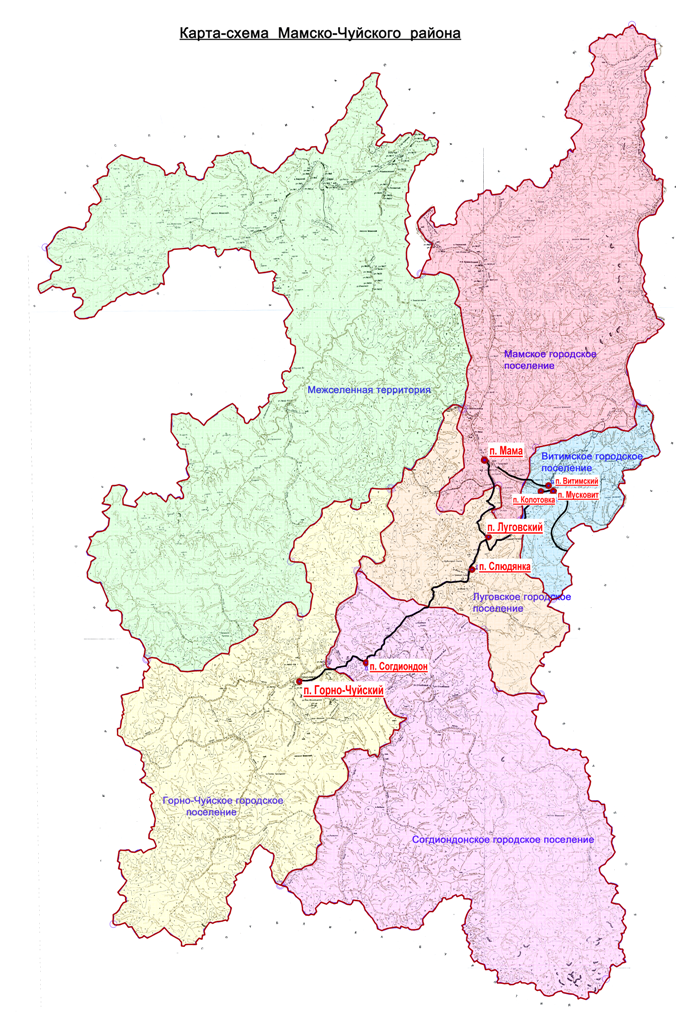 Все населенные пункты расположены на надпойменной террасе р. Витим; р.п. Витимский и п. Большой Северный – на правом берегу, поселки Колотовка и Мусковит – на левом. Выгоды транспортно-географического положения связаны с размещением на судоходной реке Витим. Неблагоприятными для развития поселения факторами являются свертывание горнодобывающей промышленности, удаленность от экономических центров области и отсутствие наземного круглогодичного сообщения с населенными пунктами в границах района.Витимское городское поселение входит в Мамско-Чуйскую районную систему расселения и административно подчиняется районному центру р.п.Мама, расстояние от центра поселения составляет 26 км. Связь с областным центром осуществляется воздушным транспортом (расстояние от аэропорта Мама - 972 км), с ближайшим городом Бодайбо сообщение в период навигации осуществляется речным транспортом (95 км по р. Витим), зимой – автомобильным транспортом (по автозимнику). Ближайшая железнодорожная станция Таксимо в Муйском районе Республики Бурятия находится на расстоянии 340 км от р.п. Мама. В качестве центра муниципального образования р.п.Витимский осуществляет функции административного управления и культурно-бытового обслуживания в отношении подчиненных сельских населенных пунктов с постоянным населением 287 чел., сообщение с которыми затруднено отсутствием круглогодичной надежной переправы через р. Витим.1.2 Природно-климатическая характеристикаКлиматКлимат территории резкоконтинентальный, с морозной зимой (до -55°С- 60°С) и коротким теплым летом (до +39°С). Среднемесячные температуры января -28,9°С, июля +17,9°С. Ледяной покров на реках в поселении устанавливается в октябре-ноябре и сходит в мае-июне. Снежный покров в долинах рек держится с октября до июня, на вершинах гольцов - более продолжительное время. На территории поселения распространена вечная мерзлота, главным образом, на склонах гольцов. Среднегодовое количество осадков составляет 390-550 мм, причем 60-70 % приходится на летние месяцы. Преобладающее направление ветров – юго-восточное. Скорость ветра по сезонам: зима - 6 м/с., весна 11 м/с, лето – 8 м/с, осень – 12 м/с.Минимальная среднемесячная относительная влажность воздуха составляет 48 % в июне, максимальная до 90 % в сентябре. Число дней с туманами в году – 5.Территория Витимского городского поселения располагает большой площадью лесных массивов, имеет значительный положительный баланс кислорода и ресурсы чистого воздуха.Резко-континентальный климат характеризуется большой сухостью воздуха, ветрами и большими колебаниями годовой температуры. В резко-континентальном климате ночью может быть холодно, а днем очень жарко. Анализ климата позволяет сделать вывод об отсутствии благоприятных условий для развития растениеводства, поселение находится в зоне рискованного земледелия, однако для картофелеводства, овощеводства и животноводства в небольших объемах некоторые условия имеются.Выводы:климат поселения достаточно суровый, что определяется комплексным влиянием на человека температуры и влажности воздуха, скорости ветра, количества осадков, метелевого переноса снега, давления воздуха, солнечной радиации и других неблагоприятных погодных условий. Наиболее тяжелым по условиям погоды является период с декабря по февраль;поселение характеризуется низким потенциалом загрязнения атмосферы с чётко выраженным годовым ходом приземных инверсий, максимум которых приходится на зимние месяцы.РельефРельеф на территории поселения гористый с перепадами высот между вершинами гольцов и долинами рек 800-900 м., максимальные абсолютные отметки гольцов достигают 1500 м. Склоны гольцов крутые, поросшие лесом, часто скалистые, рельеф с обширными лесными массивами.Почвы, растительность и животный мирПо влажности наибольшая часть почв относится к категории сухих – 54,7 % и свежих – 33,2 %. В условиях горного рельефа при преобладании склонов от 11 до 30°С и более маломощных почв особое внимание нужно обратить на предотвращение эрозионных процессов. Решающую роль в предотвращении ветровой и водной эрозии почв играет лесная растительность. Поэтому необходим тщательный контроль за строгим соблюдением правил рубок, а также сохранение от уничтожения кустарников (кедрового стланика). От поздних заморозков особенно страдают побеги. Находящиеся на высоте до 2-х метров над уровнем почвы. Глубина промерзания почв достигает 250 см. Растительность поселения относится к горно-таежному типу, с дифференциацией ее в зависимости от высоты и экспозиции склонов. Вершины гольцов чаще лишены древесной растительности, северные и верхние части южных склонов покрыты зарослями кедрового стланника, карликовой березы и лиственницей, ниже по склонам видовой состав растительности значительно расширяется и представлен хвойными, лиственными и смешанными массивами леса.Животный мир поселения типичен для горно-таежных условий Сибири. В зависимости от сезона появляются здесь перелетные и пролетные виды птиц. В реках поселения водятся характерные для условий северных районов Сибири виды рыб - хариус, сиг, валек, таймень и др. На территории поселения развита промысловая охота и рыбалка. Основными видами товарной продукции охотничьего промысла являются: пушнина (соболь, белка, горностай), мясо диких животных (северный олень, лось). Добыча таких видов как соболь, копытные животные ограничена лимитом, устанавливаемым областным управлением охотничьим хозяйством, на основании учетных данных. Привлекательная природная среда, благоприятная экология создают условия для развития туризма с элементами промысловой охоты и рыбалки.Гидрологические условияГидрология Витимского поселения представлена сетью крупных рек, их притоков. Реки имеют устойчивый ледяной покров в среднем продолжительностью 6 месяцев, который устанавливается в первой половине ноября. Вскрытие рек происходит в середине мая, продолжительность ледохода 2-4 дня. Режим уровня рек характеризуется высоким осенним половодьем и наличием летней и зимней межени.Сейсмичность территорииПри размещении жилых, общественных, производственных зданий и сооружений следует руководствоваться в соответствии со сводом правил СП 14.13330.2011 «СНиП II-7-81. Строительство в сейсмических районах» (утв.приказом Министерства регионального развития РФ от 27.12.10 г. № 779). Территория Витимского муниципального образования относится к сейсмическому району с расчетной сейсмической активностью в баллах шкалы MSK-64 для средних грунтовых условий и трех степеней сейсмической опасности А(10 %), В(5 %), С(1 %) в баллах: - р.п. Витимский А(10 %) - 7, В(5 %) - 7, С(1 %) – 8.Природная радиацияОсновными источниками облучения на территории поселения являются природные источники ионизирующего излучения и наличие водных радоновых источников. Необходимо проводить мониторинг за уровнем природной радиации в почве и воде на территории поселенияМинерально-сырьевые ресурсыПо данным Федерального агентства по недропользованию Иркутский филиал ФГУ «Территориальный фонд геологической информации по Сибирскому федеральному округу» в пределах Мамско-Чуйского района, на территории необходимой для разработки градостроительной документации находятся следующие месторождения полезных ископаемых:Противоколотовское месторождение известняков. Запасы подсчитаны по кат. С1 иприняты протоколом 1959г. Месторождение учтено балансом в резерве.Колотовское рудное поле слюда-мусковит. Запасы подсчитаны по кат. С1+С2 иутверждены протоколом ГКЗ № 7318, 1974г. Месторождение учтено Госбалансом, на разработку месторождения выдана лицензия ИРК 02227 ТЭ - ООО «Артель ЧУЯ ЛТД».Большесеверное рудное поле слюда-мусковит. Запасы подсчитаны по кат. В+С1+С2 и утверждены протоколом ГКЗ № 7880, 1977г. Месторождение учтено Госбалансом в резерве.Максимихинское рудное поле слюда-мусковит. Запасы подсчитаны по кат. С1+С2 иутверждены протоколом ГКЗ № 7746, 1976г. Месторождение учтено Госбалансом в резерве.Тахтыганское рудное поле слюда-мусковит. Запасы подсчитаны по кат. С2 и утвер-ждены протоколом ГКЗ № 7880, 1977г. Месторождение учтено Госбалансом в резерве.Марское рудное поле слюда-мусковит. Запасы подсчитаны по кат. С2 и утвержденыпротоколом ГКЗ № 7746, 1977г. Месторождение учтено Госбалансом в резерве.Витимское рудное поле слюда-мусковит. Запасы подсчитаны по кат. В+С1+С2 иутверждены протоколом ГКЗ № 7952,1977г. Месторождение учтено Госбалансом в резерве.Луговское рудное поле слюда-мусковиг. Запасы подсчитаны по кат. В+С1+С2 иутверждены протоколом ГКЗ № 9395, 1983г. Месторождение учтено Госбалансом в резерве.Лицензия ИРК 02493 БР выдана ООО «Лена АС» на геологическое изучение (р. Тохтыга).Разведанные месторождения подземных вод отсутствуютЛесосырьевые ресурсыНа территории Витимского муниципального образования действуют Луговская и Патомская дачи Мамского лесничества. По лесорастительному районированию, утвержденному приказом Минсельхоза РФ от 04.02.2009 г. № 37, Витимское муниципальное образование отнесено к Восточно-Сибирскому таежному мерзлотному лесному.2. СУЩЕСТВУЮЩЕЕ СОСТОЯНИЕ И РАЗВИТИЕ ПОСЕЛЕНИЯ НА ПЕРСПЕКТИВУТерритория Витимского городского поселения в границах муниципального образования, установленных в соответствии с законом Иркутской области «О статусе и границах муниципальных образований Мамско-Чуйского района Иркутской области» от 2 декабря 2004 года № 63-оз, составляет 154 128,9 га. Площадь застроенных территорий – 115,1 га, или 0,07% всех земель поселения. Ландшафтно-рекреационные территории занимают почти всю площадь муниципального образования, земли прочих видов использования (территории специального назначения) занимают всего 15,9 га. Территория р.п. Витимский в существующих границах составляет 77,6 га. В настоящее время застроенная территория занимает 39,9 га, или половину (51,4%) всех земель в границах поселка. Площадь жилой зоны составляет 34,0 га, или 85,2% территории застройки. В основном она представлена малоэтажной усадебной застройкой (22,6 га, или 66,5% жилой зоны); малоэтажные секционные жилые дома занимают 8,1 га, участки, используемые для садоводства и огородничества – 1,8 га, пустующие участки в границах жилой зоны – 1,5 га. Общественно-деловая зона (в основном, объекты обслуживания поселенного значения) размещаются на площади 1,5 га, участки недействующих производственных объектов занимают 2,4 га. На ландшафтно-рекреационную зону (главным образом, участки природных ландшафтов) приходится 34,9 га, в их составе имеются плоскостные спортивные сооружения (1,4 га). Земли специального назначения занимают участок 2,8 га, режимные территории (пожарное депо) – 0,1 га.Поселок Колотовка в настоящее время занимает 74,2 га. Территория застройки занимает 35,2 га (47,4% всех земель). Жилая зона представлена индивидуальными домами с приусадебными участками (20,3 га) и садоводствами (8,8 га); пустующие жилые территории занимают 2,8 га. Всего на жилую застройку приходится 31,9 га (92,0% застроенной территории). Общественно-деловая зона занимает 0,8 га, объекты инженерной инфраструктуры – 2,5 га, специальные территории – 2,8 га. Рекреационная зона представлена природными ландшафтами (36,2 га).Площадь п. Мусковит в современных границах составляет 152,1 га. Территория застройки занимает 40,0 га (26,3% всех земель). Значительная площадь приходится на ландшафтно-рекреационную зону (109,6 га, или 72% поселковых земель). Жилая застройка (малоэтажная индивидуальная усадебная и секционная, а также садоводства и пустующие участки) занимает 26,2 га, или 65,5% застроенной территории. Предприятия и учреждения обслуживания размещаются на 1,8 га, объекты инженерной инфраструктуры – на 3,2 га, режимные объекты (пожарное депо) – на 0,9 га. Участок площадью 7,9 га занимают недействующие производственные и коммунально-складские объекты. Зона специального назначения размещается на 2,5 га.В границы упраздненного поселка Большой Северный входит 111,7 га территории, относящейся к ландшафтно-рекреационной зоне.Вне границ населенных пунктов площадь земель Витимского городского поселения составляет 153 713,3 га, или 99,7% всей территории поселения. В подавляющей части она представлена ландшафтно-рекреационными природными территориями (главным образом, лесами). Объекты специального назначения (кладбища, свалки) занимают 7,9 га, застроенная территория отсутствует.Анализ современного использования территории Витимского городского поселения позволяет сделать вывод о его низкой эффективности, что обусловлено прежде всего ландшафтными особенностями местности. Преобладающую часть площади поселения занимают ландшафтно-рекреационные территории (153 997,8 га, или 99,9%). На жилую застройку приходится 92,1 га, в основном это индивидуальные дома с усадьбами (61,5 га), присутствует также малоэтажная секционная застройка (8,7 га) и садоводства (17,4 га). Площадь жилой территории (без учета садоводств) в расчете на одного жителя составляет 1 014,5 м2. Участки общественных учреждений и предприятий обслуживания занимают 4,1 га, или 58,6 м2 в рас- чете на одного жителя. Озелененные территории общего пользования в (парки, скверы, бульвары) в Витимском городском поселении отсутствуют, спортивные сооружения размещаются только в р.п. Витимский и занимают 1,4 га, или 20 м2 на одного жителя поселения. Производственные территории (практически не используемые) занимают 10,3 га, участки инженерной и транспортной инфраструктуры – 7,6 га. В связи с отсутствием перспектив развития поселения существенное изменение использования территории проектом генерального плана не предусматривается.Площадь р.п. Витимский в границах населенного пункта незначительно расширяется (на 2,6 га, или на 3,4%), поселки Колотовка и Мусковит остаются в существующих границах, п. Большой Северный упраздняется. Площадь застроенных земель (без учета санитарно-защитных зон) по проекту сокращается на 5,7 га, или на 5,0%, и составит к расчетному сроку 109,4 га. Наиболее значительной категорией останутся ландшафтно-рекреационные территории (153 997,9 га), в то же время в их составе появятся озелененные территории общего пользования, увеличится площадь спортивных сооружений. Площадь земель прочих видов использования изменится незначительно (увеличится на 0,6 га).Демографическая ситуация в Витимском городском поселении развивалась под влиянием сложившейся динамики рождаемости, смертности и миграции населения и характеризуется дальнейшим снижением численности населения, как за счет естественной убыли вследствие превышения показателя смертности над рождаемостью, так и за счет отрицательного баланса в миграционных процессах. На 01.01.2019 г. численность постоянного населения составила 505 человекОсновной проблемой является естественная убыль, т.е. высокая смертность и низкая рождаемость. Механическая убыль населения обусловлена низким уровнем жизни (рост безработицы), получением жилищных субсидий. Динамика  численности постоянного населения, а именно ежегодное  снижение более, чем на 10%, является показателем низкого уровня и качества жизни, отсутствием роста производства, т.е. депрессионного социально – экономического развития территорииТаблица 2 ДемографияЖилищный фонд Витимского городского поселения составил на 01.01.2019 года 20,78 тыс. кв.м общей площади. Он почти весь находится в муниципальной собственности (13,31 тыс. кв. м общей площади, или 99,9%), на частный приходится всего 0,03 тыс. кв.м (см. таблицу 3)Таблица 3.Коммунальный комплекс поселения по состоянию на 01.01.2019 года включает в себя следующие объекты:- 1 теплоисточник (муниципальный);- 2 водозаборных сооружения;- инженерные сети (тепловые – 6,545 км; водопроводные – 13,4 км). Износ всех инженерных сетей в среднем составляет около 85%.Эксплуатацию муниципальных теплоисточников до середины 2015 года осуществляло Мамско-Чуйское Управление ОАО «Облжилкомхоз» и с середины 2015 года ООО «Межмуниципальное предприятие коммунального хозяйства», зарегистрированное в п.Мама, учредителями данного предприятия являются администрации городских поселений Мамско-Чуйского района. В настоящее время с 01.09.2019 года муниципальный контракт на предоставление услуг теплоснабжения населению заключен с ООО «Теплоресурс».Котельная в п. Витимский находится в удовлетворительном состоянии, имеет техническую документацию, обеспечены необходимым запасом топлива, осуществляет стабильную подачу тепловой энергии согласно технологического режима. В п. Колотовка в 2018 году было отключено теплоснабжение согласно распоряжению №26 от 3.10.2018 года «Распоряжение о выводе из собственности котельной и сетей». Водозабор остановлен. Потребители переведены на электроснабжение.Основными источниками хозяйственно-питьевого и противопожарного водоснабжения на территории поселения в настоящий момент являются поверхностные воды. Водопотребление осуществляется из водозаборных установок. В состав водозаборных сооружений входят насосные станции, резервуары чистой воды и разводящие водопроводные сети.На территории Витимского городского поселения  зарегистрировано 2 скважины, ориентировочная мощность которых 6840 м3/сут., из них используются 3420 м3/сут. В поселке Мусковит – привозная вода, и в п. Колотовка в связи с закрытием котельной с сентября 2018 года вода привозная.В Витимском городском поселении обеспечено: централизованным водоотведением 60% жилого фонда; водоотведением в выгребные ямы 15%.Сточные воды от жилого сектора отводятся по самотечным и напорным коллекторам через канализационную насосную станцию и сброс производится в р. Витим.Социальная инфраструктураВ Витимском и Мусковите действуют средние школы на 250 и 120 мест, где фактически обучается всего 85 чел. Там же работают дошкольные образовательные учреждения в (в р.п. Витимский д/с «Ёлочка» на 35 мест, в п. Мусковит – д/с «Солнышко» на 10 мест), их посещает 29 детей, уровень загрузки составляет 64,4%. Розничная торговая сеть представлена шесьтю магазинами общей торговой площадью 190 м2. В основном они сосредоточены в р.п. Витимский - 4 магазина. В п. Колотовка работает один магазина, в п. Мусковит - один.Учреждения здравоохранения представлены фельдшерско-акушерскими пунктами в р.п. Витимский, п. Колотовка и п. Мусковит. В п. Витимский работает клуб «Витим» на 80 мест, в п. Колотовка – клуб «Юность» вместимостью 70 мест; в Витимском, Колотовке и Мусковите имеются филиалы Центральной районной библиотеки на 14, 13 и 12 тыс. ед. хранения соответственно. В Витимском действует отделение почтовой связи Иркутского почтамта УФПС Иркутской области - филиала ФГУП «Почта России». Стационарная телефонная связь в поселении отсутствует, услуги сотовой связи предоставляет ЗАО «Байкалвестком».В поселении отсутствуют предприятия общественного питания, бытового обслуживания и коммунальной сферы, спортивные залы. Размещение объектов обслуживания по населенным пунктам представлено в таблице 4.Таблица 4. Современная обеспеченность населения объектами культурно-бытового обслуживания Население 0,5 тыс. чел.Существующая улично-дорожная сеть р.п. Витимский представлена главными улицами Школьная, ул. Советская, а так же сетью улиц местного значения. По этим улицам осуществляются основные транспортные связи. Таблица 5. Перечень основных улиц и дорог р.п. ВитимскийВ настоящее время состояние автодорог находится на низком уровне. Протяженность дорог составляет 6,3 км, из них асфальтированных дорог 1,5 км, что составляет 23,8% от общей протяженности улично-дорожной сети населенного пункта. В п. Мусковит улично-дорожная сеть сформирована вдоль береговой линии р.Витим. Главной улицей является ул. Комсомольская, являющаяся продолжением автомобильной дороги регионального значения Бодайбо-Мама. Таблица 6 Перечень основных улиц и дорог п. МусковитСостояние автодорог находится на низком уровне. Протяженность дорог составляет 2,7 км, дорог с асфальтобетонным покрытием нет.В п. Колотовка улично-дорожная сеть имеет преимущественно смешанную  структуру. Главными улицами является ул. Советская и ул. Первомайская являющиеся продолжением автомобильной дороги регионального значения Бодайбо-Мама. Таблица 7 Перечень основных улиц и дорог п. КолотовкаСостояние автодорог находится на низком уровне. Протяженность дорог составляет 2,7 км, дорог с асфальтобетонным покрытием нет.В таблице 8  приводится краткая характеристика улично-дорожной сети Витимского муниципального образования.В результате анализа существующей улично-дорожной сети Витимского муниципального образования выявлены следующие ее недостатки:неудовлетворительное техническое состояние улиц;отсутствие благоустройства улиц: освещение улиц в населенных пунктах частичное или отсутствует, отсутствие тротуаров, и кюветов вдоль улиц.3. СОВРЕМЕННОЕ СОСТОЯНИЕ СИСТЕМЫ САНИТАРНОЙ ОЧИСТКИ И УБОРКИ 3.1 Общие положенияВ соответствии с требованиями Федерального закона «Об общих принципах организации местного самоуправления в Российской Федерации», Федерального закона «Об отходах производства и потребления»:-территории муниципальных образований подлежат регулярной очистке от отходов в соответствии с экологическими, санитарными и иными требованиями;-организацию деятельности в области обращения с отходами на территориях муниципальных образований осуществляют органы местного самоуправления согласно законодательству Российской Федерации;-порядок сбора отходов на территориях муниципальных образований, предусматривающий их разделение на виды (пищевые отходы, текстиль, бумага и другие), определяется органами местного самоуправления и должен соответствовать экологическим, санитарным и иным требованиям в области охраны окружающей среды и здоровья человека3.2 Современное состояние уровня загрязнения исследуемой средыЭкологическая обстановка на территории Витимского городского поселения характеризуется как относительно благополучная. В силу малой освоенности территории хозяйственной деятельностью, удаленностью от крупных населенных пунктов и промышленных объектов, отсутствия на территории вредных производств, Витимское городское поселение отличается экологически чистой природной средой и наличием больших территорий ненарушенных природных ландшафтов.Санитарное состояние атмосферного воздухаУровень загрязнения атмосферного воздуха определяется как наличием местных источников, так и влиянием трансграничного переноса.По направлению преобладающих ветров населенные пункты поселения имеют благоприятное расположение. Кроме того, пр.п. Витимский, п. Колотовка и п. Мусковит находятся в окружении лесных массивов, которые являются естественным буфером и способствуют очищению атмосферного воздуха.По метеорологическим условиям рассеивания вредных примесей территория Мамско-Чуйского района относится к зоне с низким потенциалом загрязнения атмосферы (ПЗА). Высокая рассеивающая способность атмосферы обусловлена низкой повторяемостью слабых ветров, приземных инверсий и ситуаций застоя воздуха. Летом повышается повторяемость инверсий и слабых ветров, зимой увеличивается мощность и интенсивность инверсий, повторяемость туманов. При таких условиях редко происходит скопление примесей у земли.Основными источниками выбросов загрязняющих веществ в поселении являются: котельные эксплуатирующиеся МП КК, работающие на угле, а также автотранспорт.Котельные оснащены  пылеулавливающими установками, в результате чего в атмосферный воздух выбрасывается небольшое количество диоксида углерода, оксидов азота, взвешенных веществ и прочих загрязняющих ингредиентов.На территории Витимского городского поселения наблюдения за уровнем загрязнения атмосферного воздуха не ведутся.В связи с отсутствием на территории поселения объектов, имеющих большие объемы вредных выбросов, а также с практическим отсутствием внешнего влияния сопредельных территорий, экологическая обстановка по состоянию атмосферного воздуха в Витимском городском поселении  благополучная.3.3 Организация сбора и удаления отходов3.3.1 Нормы накопления и объемы образующихся бытовых отходовК твердым бытовым отходам относятся отходы жизнедеятельности людей, отходы текущего ремонта квартир, смет с дворовых территорий, крупногабаритные отходы, а также отходы культурно-бытовых, лечебно-профилактических, образовательных учреждений, торговых предприятий, других предприятий общественного назначения.Исходными данными для планирования количества подлежащих удалению отходов являются нормы накопления бытовых отходов, определяемые для населения, а также для учреждений и предприятий общественного и культурного назначения.Норма накопления твердых бытовых отходов - величина не постоянная, а изменяющаяся с течением времени. Это объясняется тем, что количество образующихся отходов зависит от уровня благосостояния населения, культуры торговли, уровня развития промышленности и др. Так, отмечается тенденция роста количества образующихся отходов с ростом доходов населения. Кроме того, значительную долю в общей массе отходов составляет использованная упаковка, качества которой  за  последние несколько лет изменились, помимо традиционных материалов, таких как бумага, картон, стекло и жесть, значительная  часть товаров упаковывается в полимерную пленку, металлическую фольгу, пластик и др., что влияет на количество удельного образования отходов. Наблюдается тенденция быстрого морального старения вещей, что также ведет к росту количества отходов. Изменения, произошедшие на рынке товаров и в уровне благосостояния населения за последнее время, несомненно, являются причиной изменения нормы накопления отходов в большую сторону, поэтому каждые 3-5 лет необходим пересмотр норм накопления отходов и определение их по утвержденным методикам.Выделяются следующие этапы обращения с отходами: - образование (жилые и административные здания, школа, магазины, клубы, и т.д.); - сбор (транспортировка отходов к местам накопления отходов); - использование (фактически, в поселении производится использование многих видов образующихся отходов, для собственных нужд, например, пищевые отходы для корма домашних животных; ботва, сухие листья и ветки для компостирования, отходы бумаги и древесины для растопки печей и т.д.);- транспортировка  от домовладений и административных зданий; - размещение. Необходимыми мерами по улучшению санитарного состояния Витимского городского поселения будут  являться: - разработка, утверждение и реализация генеральной схемы санитарной очистки поселения; - ликвидация несанкционированных свалок.В рамках проводимой реформы по обращению с отходами министерство жилищной политики, энергетики и транспорта Иркутской области реализует часть полномочий, касающихся обращения с твердыми коммунальными отходами. А именно:- утверждает нормативы накопления ТКО;- утверждает порядок накопления ТКО.Сбор твердых коммунальных отходов, образующихся от уборки жилых помещений и административных зданий и объектов социальной сферы (клубные учреждения, магазины) должны производиться в места временного складирования твердых коммунальных отходов, утвержденных администрацией Витимского городского поселения. Среднегодовые нормы накопления и образования твердых коммунальных отходов, приведенные в Таблице 3, приняты согласно следующего документа: - Приказ Министерства жилищной политики, энергетики и транспорта Иркутской области от 08 декабря 2016 года №168-мпр "Об установлении нормативов накопления твердых коммунальных отходов (с изменениями на 28 декабря 2018 года)".Таблица 9. Среднегодовые нормы накопления и образования коммунальных бытовых отходов3.3.2 Существующая система сбора и вывоза отходовНа территории поселения действуют «Правила благоустройства территории  Витимского городского поселения», утвержденные решением Думы Витимского городского поселения от 20.06.2012 г. № 27, которые устанавливает порядок содержания и организации уборки территории поселения, включая прилегающие к границам зданий, строений, сооружений и ограждений. Все юридические и физические лица, в т. ч. и индивидуальные предприниматели, расположенные или осуществляющие свою деятельность на территории Витимского городского поселения, независимо от форм собственности и ведомственной принадлежности, должностные лица и граждане обязаны выполнять определенные требования. Территория городского поселения закреплена за предприятиями, учреждениями, организациями независимо от организационно-правовых форм и физическими лицами для регулярной или периодической уборки и контроля за соблюдением чистоты и порядка.Система санитарной очистки и уборки территорий должна предусматривать рациональный сбор, быстрое удаление коммунальных (хозяйственно – бытовых), в том числе пищевых отходов из жилых и общественных зданий, предприятий торговли, общественного питания и культурно – бытового назначения; жидких - из зданий, не оборудованных системой канализации; уличного мусора и других бытовых отходов.Зимняя уборка улиц и дорог заключается в своевременном удалении свежевыпавшего, а также уплотненного снега и наледи - снег не вывозят, а отваливают в разные стороны от дорожного полотна.Летняя уборка включает сбор мусора на дорогах и улицах, в местах общественного  пользования, в местах массового скопления людей. Периодичность выполнения основных операций по уборке устанавливается администрацией городского поселения в зависимости от значимости (категорий) улиц.На всех улицах, у магазинов и других местах общего пользования юридическими лицами и гражданами, в ведении которых находятся указанные территории (здания), должны быть выставлены урны в соответствии с санитарными нормами Санитарные правила и нормы СанПиН 42–128–4690–88 «Санитарные правила содержания территорий населенных мест» (утв. Минздравом СССР 5 августа 1988г. N 4690–88), очистка урн должна производиться ежедневно по мере их наполнения.  Ежегодно на территории Витимского городского поселения образуется порядка 1,7 тыс. м3 ТБО. Преобладающая часть ТБО поступает на свалки, существующие в каждом населённом пункте поселения. Свалка р.п. Витимский расположена в 4 км от посёлка в районе  участка Шумливый. Площадь территории по факту составляет порядка 2 га. Свалка п. Колотовка расположена в районе бывшей МТФ, на расстоянии 1 км от посёлка. Площадь территории фактически составляет 2 га. В п. Мусковит свалка расположена за р. Ерёмиха, в 2 км от посёлка. Площадь территории свалки по факту порядка 2,1 га. Фактические площади территорий свалок не соответствуют данным, так как за период эксплуатации увеличились в несколько раз. Содержание свалок не отвечает санитарным нормам и требованиям - территория свалок не огорожена и не обвалована, изоляция слоёв не проводится, отсутствуют наблюдательные скважины для мониторинга подземных вод. Часть ТБО попадает на стихийные свалки.Кроме свалок ТБО на территории посёлков Витимский и Колотовка расположены золоотвалы. Площади территории соответственно 0,3 га и 0,1 га. Санитарная очистка территории производится администрацией Витимского городского поселения и носит сезонный характер (май-сентябрь). Специализированная техника для вывоза ТБО отсутствует. В остальной период времени вывозка ТБО осуществляется населением самостоятельно. Жидкие бытовые отходы собираются в выгребные ямы и частично вычищаются на огороды, вывозятся в зону бывших очистных сооружений. Действующие кладбища существуют во всех посёлках Витимского городского поселения. На территории р.п. Витимский кладбище расположено вне жилой застройки на восточной окраине посёлка за площадкой бывших техскладов. Площадь территории 2,5га. В п. Колотовка расположены два кладбища. Площадка закрытого кладбища расположена непосредственно в жилой застройке посёлка (0,2га). Действующее кладбище примыкает к северо-западной окраине посёлка. Площадь территории 2,5 га. На территории п. Мусковит кладбище расположено вне жилой застройки в районе площадки бывшего склада ГСМ. Площадь территории 2,5 га. Кроме того, в районе нежилого посёлка Большой Северный, размещаются два закрытых кладбища площадью 1,0 и 0,7 га.В связи с уменьшением численности населения на перспективу всё же предполагается незначительное увеличение объёмов ТБО и ориентировочно составит – на расчётный срок проекта 1,8 тыс. м3 (исходя из условия ежегодного роста установленной удельной нормы накопления на 3%). Проектом предусматривается мероприятия по сбору и удалению ТБО традиционными методами с применением по возможности системы несменяемых сборников (металлические контейнеры ёмк.1,1м3), устанавливаемых на специально оборудованных площадках. Для более рационального обращения с отходами на 1 очередь проекта предлагается закрытие существующих свалок с последующей рекультивацией и организацией обустроенных полигонов ТБО в соответствии с экологическими нормами и правилами. Размещение полигона р.п. Витимский предусматривается в районе существующей свалки - площадь территории полигона 0,5 га. Размещение полигона п. Мусковит предусматривается на новой площадке за ручьём Ерёмиха вне водоохранной зоны р. Витим - площадь территории 0,3 га. В п. Колотовка полигон размещается в районе существующей свалки - площадь территории 0,3 га.ЖБО собираются в выгребные ямы и по заявке вывозятся на свалку ТБО. Незначительная часть ТБО может поступать на переработку в качестве сырья. В первую очередь это касается ртутьсодержащих ламп и ртутьсодержащих приборов. Сбором и переработкой ртутьсодержащих приборов и ламп на территории Иркутской области занимается ЧП «Митюгин» (перерабатывающее предприятие находится в г. Братске). Отработанные ртутьсодержащие лампы и приборы накапливаются отдельно от других видов отходов с последующей передачей по мере накопления специализированной организации для обезвреживания и дальнейшей переработки. На 1 очередь проекта предусматривается также размещение площадок золоотвала северо-западнее р.п. Витимский вдоль дороги Тетеринск - Витимский и в районе п. Колотовка. Площадь территории каждого золоотвала 2 га. Существующие золоотвалы подлежат ликвидации.Кладбище п. Мусковит на перспективу сохраняется. В п. Витимский на 1 очередь проекта предусматривается закрытие существующего кладбища, попадающего в водоохранную зону р. Витим. Новое кладбище размещается в районе площадок угольного склада и золоотвала. Площадь территории 1,0 га. Кладбище п. Колотовка, расположенное также в водоохранной зоне, на 1 очередь проекта подлежит закрытию. Размещение нового кладбища предусматривается в этом же районе западнее существующего. Площадь территории 1,0 га.Для обеззараживания трупов животных на 1 очередь проекта предлагается строительство скотомогильников (ямы Беккари) в п. Витимский и п.Мусковит в районе размещаемых полигонов ТБО Анализ состояния систем утилизации ТКО показал, что поселение испытывает большие трудности по организации вывоза мусора.  Это касается и жилых зон населенных пунктов, и прибрежных территорий и мест массового отдыха неорганизованных местных жителей. Следствием  отсутствия внятной программы сбора и утилизации ТКО являются существующие несанкционированные свалки. На данный момент на территории Витимского муниципального образования в связи с отсутствием на территории управляющих компаний сбор и вывоз твердо-коммунальных отходов производится силами и за счет средств администрации Витимского городского поселения. На территории отсутствует специализированная техника для сбора и вывоза ТКО, отсутствуют контейнеры и контейнерные площадки для сбора ТКО. Сбор ТКО осуществляется в деревянные ящики с последующим вывозом ТКО бортовой машиной. В части осветительных устройств, электрических ламп, ртутьсодержащих отходов, рекомендуется следовать «Правилам обращения с отходами производства и потребления в части осветительных устройств, электрических ламп, ненадлежащие сбор, накопление, использование, обезвреживание, транспортирование и размещение которых может повлечь причинение вреда жизни, здоровью граждан, вреда животным, растениям и окружающей среде» (утв. постановлением Правительства РФ от 3 сентября 2010 г. № 681). С целью недопущения загрязнения отходами 1 класса  окружающей среды администрация Витимского городского поселения  приняла постановление № 18 от 25.05.2013 года «Об утверждении Порядка сбора отработанных  ртутьсодержащих ламп на  территории Витимского городского поселения».Основные проблемы и недостатки системы санитарной очистки- Отсутствуют утвержденные нормы накопления твердых бытовых отходов для населения и объектов социального значения.- Отсутствует разработанная система снижения объема отходов, поступающих на захоронение.- Отсутствие отдельного сбора токсичных и ртутьсодержащих отходов (люминесцентные лампы, батарейки и т.п.).Пути решения проблем в сфере санитарной очистки:Необходимо определение норм накопления твердых бытовых отходов для многоквартирных домов, частных домовладений, а также предприятий и организаций социальной сферы.Необходимо проведение работ по определению морфологического состава отходов потребления для подробного экономического расчета целесообразности и эффективности раздельного сбора отходов, а также сепарации ТБО на всех стадиях движения отходов.Необходимо разработать систему сбора и утилизации опасных отходов.Желательно организовать систему сбора и вывоза отходов от частных домовладений, садоводческих товариществ, мест рекреационной деятельности.4.ПРЕДЛАГАЕМАЯ ОРГАНИЗАЦИЯ  СИСТЕМЫ  ОБРАЩЕНИЯ С ОТХОДАМИ4.1. Организация сбора и удаления отходов потребленияБытовые отходы, подлежащие удалению с территории населенных пунктов, разделяют на твердые и жидкие бытовые отходы. К твердым бытовым отходам (ТБО) относят отходы жизнедеятельности человека, отходы текущего ремонта квартир, местного отопления, смет с дворовых территорий, крупногабаритные отходы населения, а также отходы учреждений и организаций общественного назначения, торговых предприятий.Объектами санитарной очистки являются территории домовладений, уличные проезды, объекты общественного назначения, территории предприятий, учреждений и организаций, объекты садово-паркового хозяйства, места общественного пользования, места отдыха населения. Специфическими объектами, обслуживаемыми отдельно от остальных, считаются медицинские учреждения, ветеринарные объекты.Согласно общероссийскому классификатору видов экономической деятельности (ОКВЭД), обращение с отходами относится к разделу «Предоставление прочих коммунальных, социальных и персональных услуг», Код 90.00.2. Эта группировка включает: сбор мусора, хлама, отбросов и отходов, сбор и удаление строительного мусора, уничтожение отходов методом сжигания или другими способами: измельчение отходов, свалку отходов на земле или в воде, захоронение или запахивание отходов, обработку и уничтожение опасных отходов, включая очистку загрязненной почвы, захоронение радиоактивных отходов.Система сбора отходов может быть контейнерной или бесконтейнерной. При контейнерной системе выделяют сменяемые и несменяемые контейнеры. При системе сменяемых сборников отходов заполненные контейнеры следует погружать на мусоровоз, а взамен оставлять порожние чистые контейнеры. В этой системе применяются контейнерные мусоровозы. Применение такой системы целесообразно при дальности вывоза не более 8 км, при обслуживании объектов временного образования отходов и сезонных объектов (летние кафе и павильоны, ярмарки, места с большим скоплением людей). При системе несменяемых сборников отходов твердые бытовые отходы из контейнеров необходимо перегружать в мусоровоз, а сами контейнеры оставлять на месте. В этой системе применяются кузовные мусоровозы. Данная система сбора отходов является предпочтительной, поскольку позволяет наиболее полно использовать мусоровозный транспорт и достигнуть большей производительности.Выбор той или иной системы определяется рядом факторов: удаленностью мест разгрузки мусоровозов, санитарно-эпидемиологическими условиями, периодичностью санитарной обработки сборников отходов и возможностью их обработки непосредственно в домовладениях, типом и количеством спецавтотранспорта для вывоза отходов, количеством проживающих жителей и т.д.Организация сбора и вывоза крупногабаритных отходовВывоз крупногабаритных отходов (КГО) следует производить по мере накопления, но не реже одного раза в неделю. Для их сбора необходимо организовать специально оборудованные места, расположенные на придомовых территориях. Площадка должна иметь твердое покрытие и находиться в непосредственной близости от проезжей части дороги. Ее располагают на расстоянии не менее 20 м от жилых домов и не более 100 м от входных дверей обслуживаемых зданий. Размер площадки выбирают с учетом условий подъезда спецавтотранспорта при вывозе накопленных отходов. Вывоз крупногабаритных отходов производится по графику, согласованному жилищной организацией.Организация сбора и вывоза прочих отходовВывоз отходов, образующихся при проведении строительных, ремонтных и реконструкционных работ в жилых и общественных зданиях, обеспечивается самими предприятиями в соответствии с утвержденной Генеральной схемой санитарной очистки. Для вывоза отходов привлекается транспорт специализированных организаций, имеющих разрешительную документацию на данный вид деятельности. Вывоз отходов осуществляется на специально отведенные участки, имеющие необходимую разрешительную документацию.Отходы промышленных предприятий также вывозят сами предприятия с привлечением транспорта специализированных организаций на специально оборудованные полигоны, специализированные места их размещения (переработки) или сооружения для обезвреживания.Утилизация и переработка отходовОбезвреживание твердых бытовых отходов производится на специально отведенных участках или специальных сооружениях по обезвреживанию и переработке. Запрещается вывозить отходы на другие, не предназначенные для этого места, а также закапывать их на сельскохозяйственных полях.Твердые бытовые отходы следует вывозить на полигоны (усовершенствованные свалки), поля компостирования, перерабатывающие и сжигательные заводы, а жидкие бытовые отходы - на сливные станции или поля ассенизации.Согласно Федеральному закону от 06 октября 2003 года № 131-ФЗ «Об общих принципах организации местного самоуправления в Российской Федерации», участие в организации деятельности по сбору ( в том числе раздельному сбору) и транспортированию твердых коммунальных отходов относятся к вопросам местного значения городского поселения.4.2 Прогноз изменения количества образующихся ТБОИсходными данными для планирования количества подлежащих удалению отходов являются нормы накопления бытовых отходов, определяемые для населения, а также для учреждений и предприятий общественного и культурного назначения.Норма накопления твердых бытовых отходов - величина не постоянная, а изменяющаяся с течением времени. Это объясняется тем, что количество образующихся отходов зависит от уровня благосостояния населения, культуры торговли, уровня развития промышленности и др. Так, отмечается тенденция роста количества образующихся отходов с ростом доходов населения. Кроме того, значительную долю в общей массе отходов составляет использованная упаковка, качество которой за последние несколько лет изменилось – помимо традиционных материалов, таких как бумага, картон, стекло и жесть, значительная часть товаров упаковывается в полимерную пленку, металлическую фольгу, пластик и др., что влияет на количество удельного образования отходов. Наблюдается тенденция быстрого морального старения вещей, что также ведет к росту количества отходов. Изменения, произошедшие на рынке товаров и в уровне благосостояния населения за последнее время, несомненно, являются причиной изменения нормы накопления отходов в большую сторону, поэтому каждые 3-5 лет необходим пересмотр норм накопления отходов и определение их по утвержденным методикам.4.3. Определение необходимого количества контейнеров для сбора твердых бытовых отходовПри контейнерной системе сбора в отечественной практике применяются металлические сборники твердых бытовых отходов различной вместимости от 0,1 м3. Контейнеры, вместимостью 1,1 м3 - стационарные.  Необходимость установки контейнеров иного объема определяется организацией, ответственной за сбор ТБО. Рекомендуется использование закрывающихся контейнеров для исключения процессов гниения и разложения отходов в летнее время года. Сбор крупногабаритных отходов может осуществляться на площадках для сбора ТБО с последующим вывозом мусоровозом или иным специальным транспортом.Число устанавливаемых контейнеров определяется исходя из объемов образования и сроков хранения отходов. Расчетный объем мусоросборников должен соответствовать фактическому накоплению отходов в периоды наибольшего их образования. Рекомендуемая периодичность вывоза отходов, согласно СанПиН 42-1284690-88, в теплое время года (при температуре +5 °С и выше) составляет не более одних суток (ежедневный вывоз), в холодное время года (при температуре - 5 °С и ниже) - не более трех суток.С 2019 по 2030 годы достаточно 18 контейнеров - 12 контейнеров в пос. Витимский, 3 контейнера в пос. Колотовка и 3 контейнера в пос. Мусковит. Цена одного контейнера 1,1 м3 с крышкой и колесами (рис. 2) составляет около 7,8 тысяч рублей. Для обслуживания контейнеров требуется специализированный мусоровоз с манипулятором для погрузки отходов. Рис.2 Контейнер для сбора мусора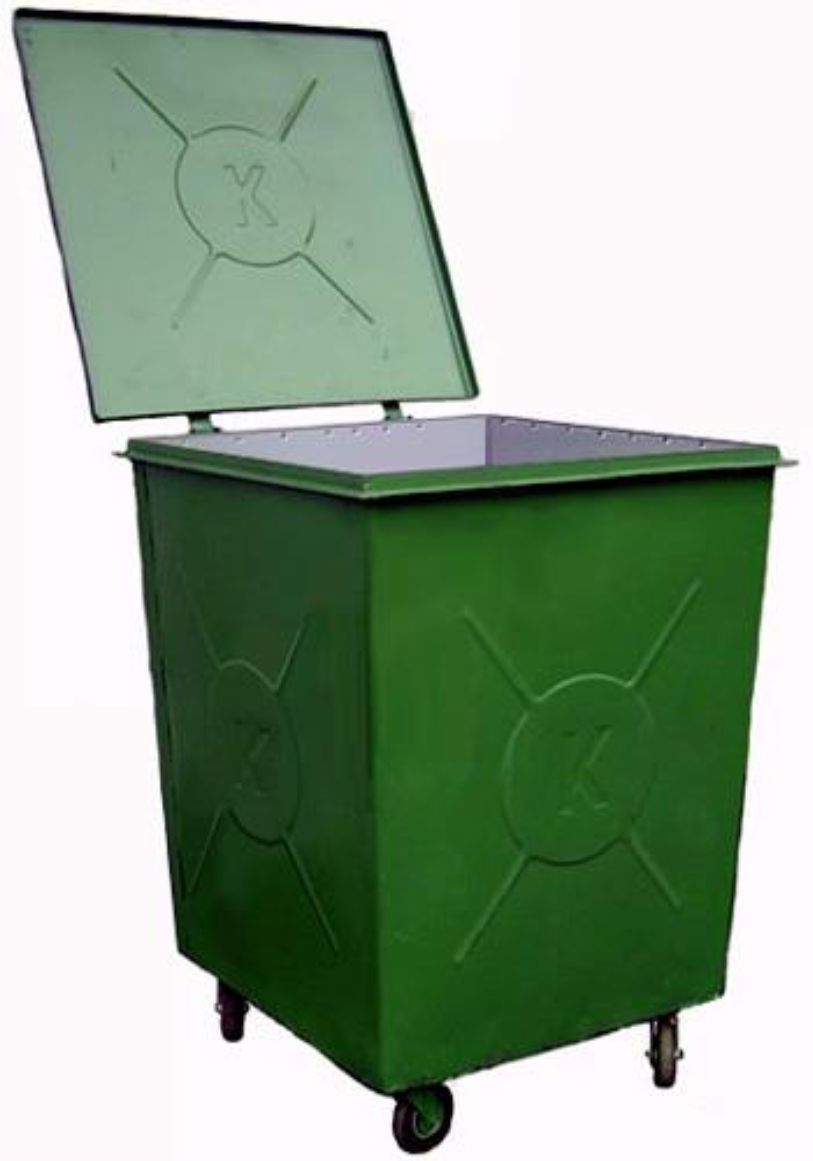 Правила организации и содержания контейнерных площадокНа территории домовладений, объектов культурно-бытового, производственного и другого назначения контейнеры размещаются (устанавливаются) на специально оборудованных площадках.Места размещения мест сбора отходов (площадок для контейнеров) определяются эксплуатирующими организациями и согласовываются с отделом архитектуры администрации муниципального района и органом Роспотребнадзора. Количество контейнеров на площадках должно соответствовать утвержденным нормам накопления, но не более 5 штук на 1 площадке. Размер площадок должен быть рассчитан на установку необходимого числа контейнеров.Контейнерные площадки должны быть удалены от жилых домов, детских учреждений, от мест отдыха населения и т.д. на расстояние не менее 20 м, но не более 100 м. В районах сложившейся застройки, где нет возможности соблюдения установленных правил размещения мест временного хранения отходов, расстояния устанавливаются решением специально организованной комиссии (с участием архитектора, жилищно-эксплуатационной организации, санитарного врача и иных заинтересованных сторон). На территории частных домовладений места расположения мусоросборников должны определяться самими домовладельцами, разрыв может быть сокращен до 8-10 метров. В конфликтных ситуациях этот вопрос должен рассматриваться представителями общественности, административными комиссиями муниципального образования, с участием архитектора, жилищно-эксплуатационной организации, санитарного врача и иных заинтересованных сторон.Площадки для установки контейнеров (рис. 2) для сбора ТБО должны иметь ровное асфальтовое или бетонное покрытие с уклоном в сторону проезжей части 0,02%, ограждены с трех сторон, чтобы не допускать попадания мусора на прилегающую территорию. Должны иметь удобный подъезд для спецавтотранспорта.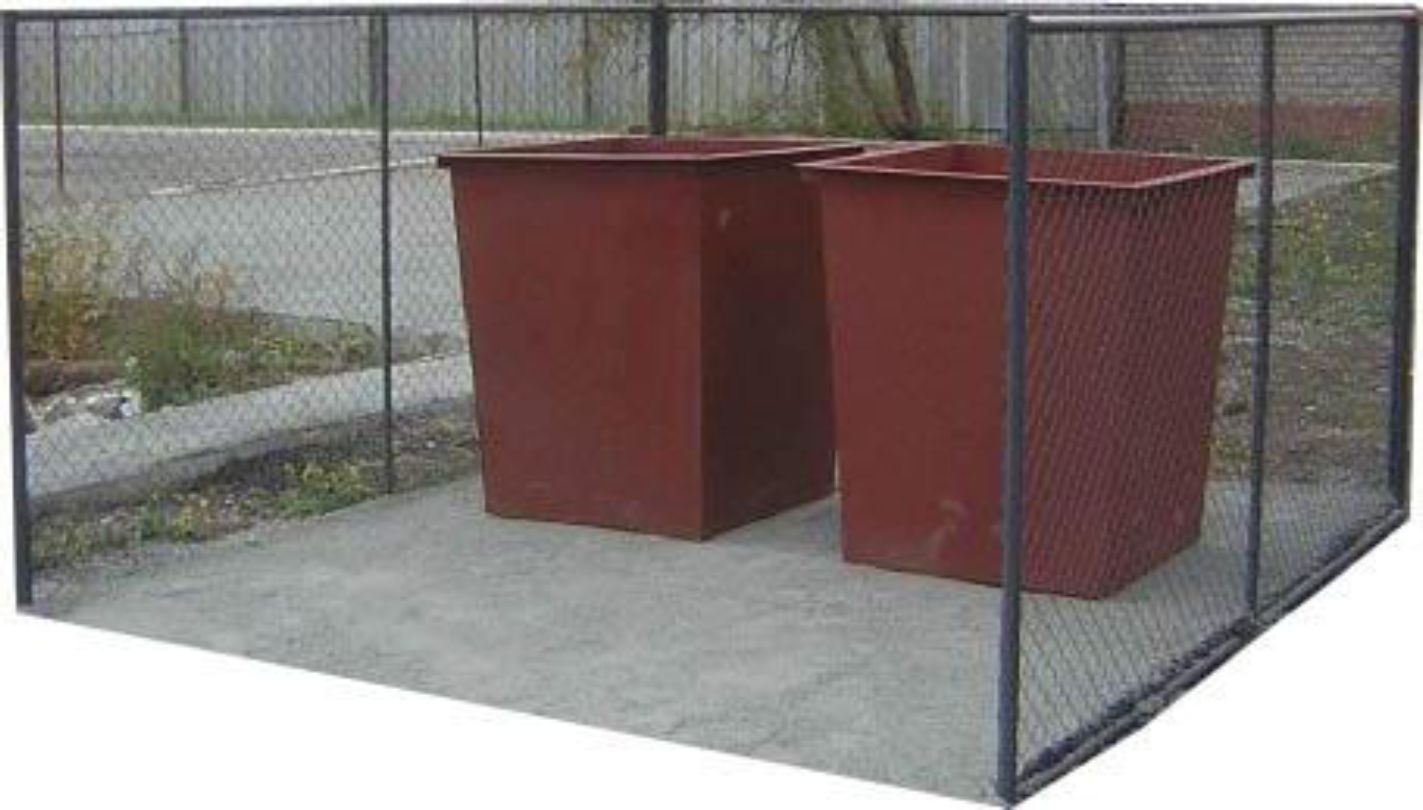 Рис. 3. Контейнерная площадкаСанитарная обработка контейнерных площадок на придомовом участке должна производиться по правилам местных органов СЭН.После выгрузки ТБО из контейнеров-сборников в мусоровоз работник специализированного предприятия по вывозу мусора, производивший выгрузку, обязан подобрать выпавшие при выгрузке отходы.Выбор вторичного сырья (текстиль, банки, бутылки, другие предметы) из сборников отходов, а также из мусоровозного транспорта не допускается.Металлические сборники отходов в летний период необходимо промывать (при "несменяемой" системе не реже одного раза в 10 дней, "сменяемой" - после опорожнения), деревянные сборники - дезинфицировать после каждого опорожнения. Мойка контейнеров должна производиться либо жилищноэксплуатационными конторами, либо иными организациями, осуществляющими эту операцию на коммерческой основе.4.4 Определение  необходимого  количества спецавтотранспорта  для вывоза отходов потребленияДля примера рассмотрим мусоровоз КО-440-3 (рис. 4). КО-440-3 представляет собой коммунальную технику, которая применяется для работы с твердыми бытовыми отходами, а именно для их сбора, уплотнения, транспортировки и выгрузки. Данный мусоровоз обладает боковым типом загрузки мусора, которая производится за счет манипулятора. Манипулятор работает со стандартными металлическими контейнерами. Как только мусор попадает в машину, он разравнивается по всей ширине кузова с помощью разравнивателя. Далее отходы подвергаются уплотнению толкающей плитой. Выгрузка ТБО происходит самосвальным способом и с толкающей плитой. Состав рабочего оборудования мусоровоза КО-440-3 следующий: кузов, толкающая плита, электрическая система, разравниватель, задняя крышка, манипулятор, гидравлическая система.К отличительным особенностям данного агрегата можно отнести маневренность, хорошую гидравлику и прочные металлорукава, который работают под высоким давлением. Все эти преимущества удалось заполучить, благодаря использованию в качестве базы автомобиля шасси ГАЗ. Следует также отметить, что мусоровоз КО-440-3 обладает достаточной работоспособностью и экологичностью для эксплуатации в трудных городских условиях. Все рабочие органы КО-440-3 имеют гидравлический привод. Цена на КО-440-3 может сильно варьироваться, поэтому для уточнения стоимость мусоровоза следует обращаться к продавцам.Таблица 10 технические характеристики КО-440-3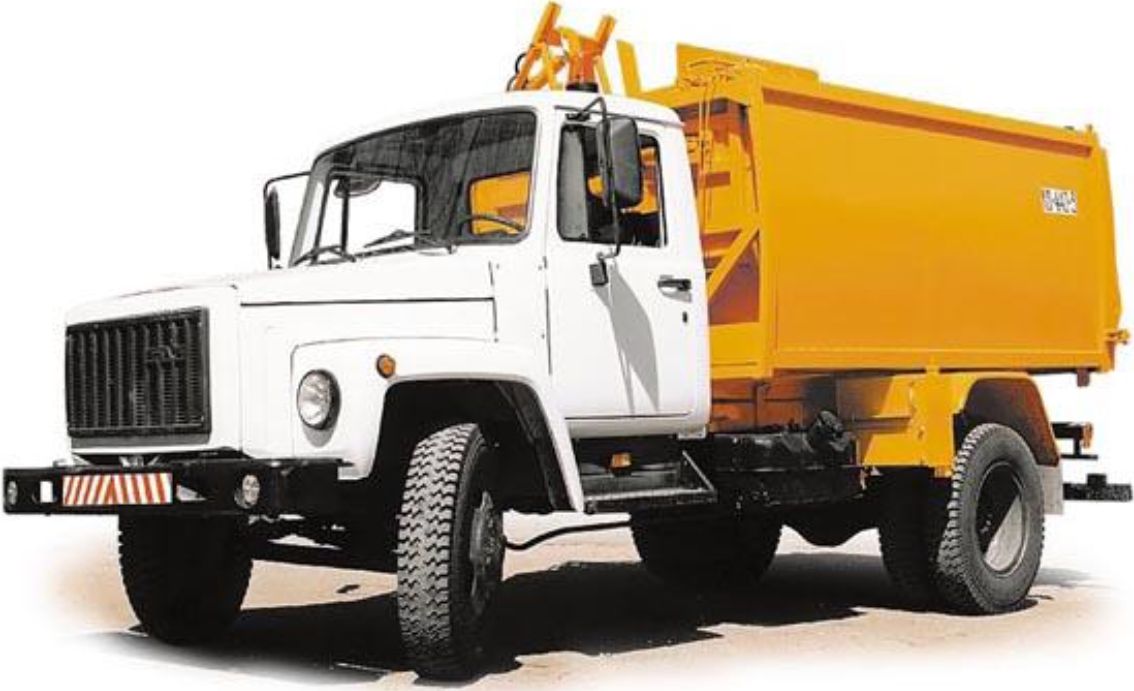 Рис. 4. Мусоровоз КО-440-3.За один рейс мусоровоз  КО-440-3 может перевезти, с учетом уплотнения, до 8 м3, т.е. 7 контейнеров объемом 1,1 м3 . Для обеспечения вывоза ТБО достаточно одного мусоровоза типа КО-440-3, но так как населенные пункты Витимского городского поселения находятся на разных берегах реки Витим, то понадобятся два мусоровоза: один в пос. Витимский, другой на два поселка - Колотовка и Мусковит.Для обеспечения сбора и вывоза мусора требуются рабочие следующих профессий: водитель автомобиля, грузчик, оператор. Состав работ:Для водителя автомобиля. Установка мусоровоза под загрузку. Управление спецоборудованием при перегрузке ТБО. Переезд к следующей контейнерной площадке в пределах 1 км. Установка мусоровоза под разгрузку, управление спецоборудованием.Для грузчика. Открывание крышек контейнеров. Кантовка контейнера под захват манипулятора (при необходимости). Подбор просыпавшихся при погрузке отходов. Закрывание крышек контейнеров. Очистка кузова от остатков ТБО после разгрузки.Для оператора. Подготовка документации по выпуску машин на линию: путевого листа и справки о работе спецмашин, организация своевременного выпуска машин и периодическая проверка нахождения их на линии. Оперативное перераспределение машин в случаях нарушения утвержденного графика или изменения по каким-либо причинам условий работы машин на линии. Регистрация машин, возвращающихся в парк. Прием и обеспечение заявок на машины. Подготовка ежедневного (суточного) отчета работы машин.Правила составления графиков и маршрутов работы спецавтотранспортадля вывоза отходовДля оптимизации вывоза ТБО необходимо составлять график движения транспорта и маршрутизацию движения мусороуборочного транспорта по всем объектам, подлежащим регулярному обслуживанию. За маршрут сбора отходов принимают участок движения собирающего мусоровоза по обслуживаемому району от начала до полной загрузки машины.Графики работы спецавтотранспорта, утверждаемые руководителем специализированного предприятия, выдают водителям, а также направляют в жилищно-эксплуатационные организации и в санитарно-эпидемиологическую станцию.При разработке маршрутов движения спецавтотранспорта необходимо располагать следующими исходными данными: подробной характеристикой подлежащих обслуживанию объектов и района обслуживания в целом, сведениями о накоплении бытовых отходов по отдельным объектам, о состоянии подъездов, интенсивности движения по отдельным улицам, о планировке кварталов и дворовых территорий, о местоположении объектов обезвреживания и переработки бытовых отходов.По каждому участку должны быть данные о числе установленных сборников отходов. При разработке маршрутов движения спецавтотранспорта следует руководствоваться следующими правилами: сводить до минимума повторные пробеги спецавтотранспорта по одним и тем же улицам, объединять объекты, расположенные на улицах с особо интенсивным движением, в маршруты, подлежащие обслуживанию в первую очередь, объединять все объекты по системам сбора твердых бытовых отходов, по возможности прокладывать маршрут от центра города в направлении к месту обезвреживания, при применении кузовных мусоровозов продолжать маршрут до полного заполнения кузова, предусматривать минимальные пробеги для каждой единицы спецавтотранспорта.4.5 Организация системы приема вторичного сырьяСогласно Федеральному закону от 06 октября 2003года № 131-ФЗ «Об общих принципах организации местного самоуправления в Российской Федерации» (Глава 3, Статья 15, п.1.14) вопросы организации утилизации и переработки бытовых и промышленных отходов находятся в ведении администрации Мамско-Чуйского района Иркутской области.Порядок сбора отходов на территориях муниципальных образований, предусматривающий их разделение на виды (пищевые отходы, текстиль, бумага и другие), определяется органами местного самоуправления и должен соответствовать экологическим, санитарным и иным требованиям в области охраны окружающей природной среды и здоровья человека.С целью снижения затрат на вывоз твердых бытовых отходов, вовлечения ценных компонентов ТБО во вторичный оборот дополнительных источников сырья необходима организация пункта сбора вторсырья: макулатуры, черного и цветного металла (бутылок из-под напитков), стеклобоя. В перспективе на данном пункте возможно организовать прием полиэтилена и пластмасс при наличии потребителя данного вида вторсырья.В таблицах 11 и 12 представлен морфологический состав ТБО и КГО, собираемых в жилищном фонде и общественных и торговых предприятиях городов и регионов России.Таблица 11 Морфологический состав ТБО, собираемых в жилищном фонде и общественных и торговых предприятиях городов и регионов России, % по массеТаблица 12 Ориентировочный состав крупногабаритных отходовПри развитии системы сбора вторичного сырья возможны три схемы:1)установка контейнеров для селективного сбора бумаги, стекла, пластика, металла в жилых кварталах;2)создание сети комплексных приемных пунктов сбора вторичных ресурсов;3)организация передвижных пунктов сбора вторичных материальных ресурсов.Создание приемных пунктов для сбора вторсырья с активным привлечением части предпринимателей сферы малого бизнеса, кроме всего прочего, приведет к созданию новых рабочих мест, в том числе для инвалидов, а также источника дополнительного дохода для наиболее неимущих слоев населения.Раздельный сбор вторичного сырья позволяет добиться значительного сокращения объемов ТБО, что существенно снижает загрузку полигона ТБО, уменьшает число стихийных свалок, оздоровляет экологическую обстановку. Дальнейшая переработка собираемого таким образом сырья является экологически приемлемым, энерго- и ресурсосберегающим производством.Несмотря на то, что ТБО из жилого фонда являются крупным источником вторичного сырья, практическая реализация селективного сбора полезных компонентов отходов представляет собой сложную проблему, связанную как с организацией сбора, так и с фактической переработкой загрязненного материала, а также с уровнем цен на вторичное сырье соответствующего качества. Наибольший интерес представляет селективный сбор утильных фракций от общественных и торговых предприятий, качество которых выше, чем качество утильных фракций ТБО жилого фонда. Также следует отметить, что в торговых точках легче, чем в жилой зоне организовать централизованный селективный сбор и транспортировку утильных компонентов.Максимальный экономический и экологический эффект, связанный с извлечением утильных фракций и экономией природных ресурсов, реализуется на двух стадиях сбора и удаления ТБО: при селективном сборе ТБО общественных и торговых предприятий и при сборе вторсырья от населения на специально организованных пунктах.4.6 Размещение и обезвреживание бытовых отходовВ настоящее время предусматриваются 3 основных метода обезвреживания отходов: обезвреживание на полигонах, биотермическая переработка в компост (биотопливо и органическое удобрение) на мусороперерабатывающих заводах, сжигание на специализированных мусоросжигательных заводах с утилизацией тепла.Методы обезвреживания бытовых отходов выбирают на основе техникоэкономических обоснований в зависимости от местных условий и санитарных требований.Строительство сооружений по промышленной переработке бытовых отходов экономически целесообразно для городов с населением свыше 250 тыс. чел. с размещением их в промышленной зоне городов.Строительство мусороперерабатывающих заводов оправдано при условии гарантированного потребления компоста городским озеленением, колхозами и совхозами, расположенными в пригородной зоне.Строительство мусоросжигательных заводов следует предусматривать в городах, в которых по климатическим условиям и санитарноэпидемиологическим требованиям метод сжигания является наиболее надежным (курортные зоны, города Крайнего Севера и города с особыми санитарноэпидемиологическими условиями).Обобщая вышеизложенное, можно рекомендовать в качестве способа обезвреживания отходов Витимского городского поселения размещение на полигоне4.7 Порядок обращения с ртутьсодержащими отходамиНа территории городского поселения могут быть образованы не только ТКО, но и отходы, хранение которых требует особых условий, например, отходы 1 класса опасности (отработанные ртутьсодержащие лампы и приборы), которые следует передавать для обезвреживания. С целью недопущения загрязнения отходами 1 класса окружающей среды администрация Витимского городского поселения  приняла постановление № 18 от 25.05.2013 года «Об утверждении Порядка сбора отработанных  ртутьсодержащих ламп на территории Витимского городского поселения».Ртуть относится к группе особо токсичных веществ 1 класса опасности и, попадая в почву, воду и воздух, загрязняет и отравляет окружающую среду. Источником загрязнения являются ртутьсодержащие лампы, термометры и приборы. К ртутьсодержащим отходам (далее - РСО) относятся металлическая ртуть, отработанные ртутьсодержащие лампы, прочие изделия с ртутным заполнением, утратившие потребительские свойства, подлежащие обезвреживанию.Сбор, упаковка, временное хранение и транспортирование РСО осуществляются в соответствии с требованиями ГОСТа 25834 «Лампы электрические, маркировка, упаковка, транспортирование и хранение», ГОСТа 12.3.03183 «Работы с ртутью. Требования безопасности», ГОСТа 21575 «Ящики из гофрированного картона для люминесцентных ламп», Санитарных правил при работе с ртутью, ее соединениями и приборами с ртутным заполнением от 04.04.88.Хранение РСО должно проводиться в специально оборудованном помещении, расположенном отдельно от производственных помещений. Помещение для хранения твердых ртутьсодержащих отходов (класс Е по ГОСТ 639-78 «Лом и отходы цветных металлов и сплавов. Общие технические условия»), а также ламп с ртутным заполнением и твердых отходов класса Г по ГОСТ 163978 должно располагаться на расстоянии не менее 100 м от производственных зданий.Хранение и транспортирование РСО должно осуществляться в герметичных емкостях, устойчивых к механическим, химическим, термическим и прочим воздействиям (ГОСТ 12.3.031-83 «Работа с ртутью. Требования безопасности»).Ввиду того, что РСО согласно ГОСТу 19403 «Грузы опасные» относятся к категории опасных грузов, их перевозку следует осуществлять согласно Правилам перевозки опасных грузов автомобильным транспортом. На каждый рейс машины, перевозящей отходы, инженером-экологом должен оформляться паспорт на вывоз отходов. Факт сдачи ртутьсодержащих отходов подтверждается возращением паспорта на вывоз отходов с отметкой о приеме представителя специализированного предприятия.При транспортировании ртутьсодержащих отходов необходимо обеспечивать обязательную укладку мест правильными рядами во избежание повреждения тары в пути, потери ртути и загрязнения транспортных средств и окружающей природной среды ртутью. Битые лампы должны транспортироваться в герметичных контейнерах с ручками для переноса.Сбор ртутьсодержащих отходов проводится специализированной организацией, обезвреживание ртутьсодержащих отходов проводится организацией имеющей лицензию на обезвреживание. Сбор ртутьсодержащих отходов от населения осуществляется:-товариществом собственников жилья, либо жилищным кооперативом или иным специализированным потребительским кооперативов, либо юридическим лицом и индивидуальным предпринимателем, заключившим договоры на оказание услуг по содержанию и ремонту общего имущества в доме;-юридическим лицом и индивидуальным предпринимателем, заключившим с собственниками помещений многоквартирного дома договоры на оказание услуг по содержанию и ремонту общего имущества в таком доме;-при проживании физических лиц в частном секторе - путем подворового объезда на основании плана-графика, с указанием места и времени сбора, разрабатываемого специализированной организацией-перевозчиком, либо путем индивидуального вывоза по заявкам, поступившим от жителей в диспетчерские службы специализированной организации.Оплата расходов по сбору и вывозу отходов осуществляется на основании договора или контракта между администрацией и специализированной органи- зацией-перевозчиком в соответствии с действующим законодательством.Организации и предприятия, не относящиеся к субъектом малого и среднего бизнеса, разрабатывают и согласовывают в установленном порядке проекты нормативов образования и лимитов размещения отходов.Организации, отчитывающиеся по форме федерального государственного статистического наблюдения 2-ТП (отходы) «Сведения об образовании, использовании, обезвреживании, транспортировании и размещении отходов производства и потребления», включают данные об РСО в указанную форму.4.8 Структура затрат на осуществление процесса обращения с отходамиВеличина затрат на осуществление процесса сбора, перемещения и захоронения твердых бытовых отходов зависит от общего объема ТБО, полноты технологического цикла, применяемых технологий, цены эксплуатируемой техники, плеча перевозки и др. Общий объем ТБО определяется с использованием разработанных нормативов годового объема накопления ТБО на душу населения. Общий объем Fwo складывается из:где FH - общий объем образования отходов от населения, Fc - объем отходов, образуемых социальной сферой (магазины, больницы, вокзалы, школы и т.п.), Fo - объем офисных отходов (конторы, банки, проектные институты, бизнесцентры), F - муниципальные отходы (отходы зеленого строительства, уличный смет, листва, сбор из городских урн), Fn - отходы быта предприятий.Общий объем образования ТБО от населения в жилищном фонде определяется средней нормой накопления на одного жителя и общей численностью населения. Объем твердых бытовых отходов, образующихся не от населения, определяется в процессе ведения мониторинга отходов для данного муниципального образования. В долях от общего объема образования отходов от населения это составляет 30-60%. Стоимость процесса обращения с отходами будет складываться следующим образом:С = С + С	+ С	+ ССО ССБОРА + СУДАЛЕНИЯ + С УТИЛИЗАЦИИ + СЗАХОРОНЕНИЯВ стоимость сбора входят: - Затраты на организацию и обслуживание контейнерных площадок- Затраты на приобретение, ремонт и обновление контейнерного парка-  Заработная плата обслуживающего персонала- Накладные расходы- Налоговые отчисления в соответствии с действующим законодательством.В стоимость удаления входят:- Затраты на обслуживание, ремонт, обновление парка автотранспорта- Заработная плата водителей, ремонтников и т.п.- Затраты на горюче-смазочные материалы- Накладные расходы- Налоговые отчисления в соответствии с действующим законодательством.В стоимость утилизации входят:- Затраты на обслуживание, ремонт, обновление технологических линий- Заработная плата обслуживающего персонала- Затраты на электроэнергию (энергоносители и т.п.)- Накладные расходы- Налоговые отчисления в соответствии с действующим законодательством.В стоимость захоронения входят:- Затраты на обслуживание, ремонт, обновление парка спецмашин- Заработная плата водителей, ремонтников и т.п.- Затраты на горюче-смазочные материалы- Затраты на изоляционные материалы и мероприятия в соответствии с регламентом работы полигона- Накладные расходы- Налоговые отчисления в соответствии с действующим законодательством.Если для этапа сбора отходов характерны основные затраты в начале - при организации контейнерных площадок, то для этапов транспортировки, утилизации и захоронения характерны постоянно растущие затраты, связанные с ростом цен на топливо и электроэнергию. Также стоимость всех этапов процесса обращения с отходами будет постоянно расти по причине необходимости увеличения заработной платы и сопряженных с ней налоговых отчислений - ввиду инфляции, поэтому для прогнозирования изменения общей стоимости процесса обращения с отходами необходимо вводить при расчетах поправочный коэффициент, определяющий влияние инфляционных процессов на конечную стоимость.Сдерживающим фактором роста платежей для населения должны являться мероприятия, направленные на совершенствование технологии процесса обращения с отходами и увеличения объема возврата в производство вторичного сырья. Все виды расчетов должны утверждаться аудитом, который проводится специализированными и аккредитованными для данного вида деятельности организациями.4.9 Разработка системы отчетности в сфере обращения с отходамиФорма отчетности создается для ведения учета и контроля за процессом обращения с отходами на территории Витимского городского поселения Мамско-Чуйского района Иркутской области. В результате появится возможность не только учитывать все источники образования отходов и их объемы, но и путь следования отходов. Таким образом, введение учета обеспечит обоснованное взимание платежей, исключение образования несанкционированных свалок.Форма отчетности заполняется всеми субъектами хозяйственной деятельности независимо от организационно-правовых форм и форм собственности, осуществляющих свою деятельность в области обращения с отходами. В соответствии с ниже приведенной классификацией (таблица 13) выбирается категория, к которой относится объект. В соответствии с выбранной категорией заполняются отчетные формы. Отчетность по приведенной форме предоставляется ежеквартально специально уполномоченным органам в сфере обращения с отходами.Таблица 135. ОСНОВНЫЕ НАПРАВЛЕНИЯ РАБОТЫ АДМИНИСТРАЦИИ ВИТИМСКОГОГОРОДСКОГО ПОСЕЛЕНИЯ Загрязнение окружающей среды стало серьёзной и опасной проблемой современности и реальной угрозой жизни и здоровью граждан России.  В настоящее время Правительством РФ по поручению Президента России реализуется масштабная реформа отрасли обращения с твёрдыми коммунальными отходами (далее - ТКО).К полномочиям органов местного самоуправления городских поселений в области обращения с твердыми коммунальными отходами относятся: - создание и содержание мест (площадок) накопления твердых коммунальных отходов, за исключением установленных законодательством Российской Федерации случаев, когда такая обязанность лежит на других лицах; - определение схемы размещения мест (площадок) накопления твердых коммунальных отходов и ведение реестра мест (площадок) накопления твердых коммунальных отходов;- организация экологического воспитания и формирования экологической культуры в области обращения с твердыми коммунальными отходами.Совершенствование нормативной правовой базы, обеспечивающей правовые и экономические условия деятельности и взаимоотношения участников процесса обращения с отходами на всех стадиях. Определение приоритетов стратегии в развитии системы обращения с отходами, разработка и утверждение Концепции обращения с отходами. Разработка и реализация инвестиционных проектов по обращению с отходами производства и потребления.Обобщая вышеизложенное, необходимо сказать, что очистка территорий населенных пунктов является многоаспектной, а решение сложных задач не проводят в одно действие. Выстроить стройную систему, включающую все вопросы очистки территории Витимского городского поселения, обращения с отходами от сбора до переработки, требует определенных затрат для решения задач - экологических, экономических, технологических, законодательных, социальных, научных, информационных и этических.6. МЕРОПРИЯТИЯ ПО СОЗДАНИЮ ИНФРАСТРУКТУРЫ ПО ОБРАЩЕНИЮ ТКО НА ТЕРРИТОРИИ ВИТИМСКОГО ГОРОДСКОГО ПОСЕЛЕНИЯ И ФИНАНСИРОВАНИЕ Для создания инфраструктуры по обращению ТКО необходимо выполнить следующие мероприятия:Таблица 14Ежегодно в бюджете городского поселения предусматривать финансирование на благоустройство и санитарную очистку территории поселения.7. ВЫВОДЫ И РЕКОМЕНДАЦИИАнализ состояния санитарной очистки территории Витимского городского поселения Мамско-Чуйского района Иркутской области выявил следующие проблемы: - Отсутствуют контейнеры для накопления ТБО в жилом фонде.- Отсутствуют контейнеры для сбора КГО.- Отсутствуют площадки временного накопления ТКО.- Необходимо обустроить в соответствии с санитарными нормами контейнерные площадки на территории Витимского городского поселения;-Отсутствует договор со специализированной организацией на прием ртутьсодержащих отходов для обезвреживания.Пути решения проблем в сфере санитарной очистки1.Ликвидация не санкционированных свалок ТБО, расположенных в границах жилой застройки и прилегающих лесных массивах.2. Создание площадок временного накопления ТКО.3.Строительство контейнерных площадок с контейнерами для сбора мусора (ТКО). 4.Организация планово-регулярной системы очистки населенных пунктов поселения, своевременного сбора и вывоза отходов на санкционированный полигон ТБО.5. Сбор, транспортировка и обезвреживание всех видов отходов.6. Организация плановой уборки территорий от мусора, снега.7. Профилактическая работа с населением, организациями и учреждениями по вопросу недопустимости образования стихийных свалок мусора и промышленных отходов, о необходимости содержания в надлежавшем состоянии своих территорий.8. Распространение среди населения экологических знаний с использований средств массовой информации, наглядной агитации, раздаточных материалов.9. Заключить договор со специализированной организацией на обезвреживание ртутьсодержащих отходов.Решение этих задач позволит обеспечить функционирование системы сбора, вывоза и утилизации отходов, что в свою очередь повлияет на качество окружающей среды и экологической безопасности на территории Витимского городского поселения. Сокращения, термины и определения 4Введение61.Характеристика Витимского городского поселения Мамско-Чуйского района иркутской области91.1Общие сведения91.2Природно-климатическая характеристика112.Существующее состояние и развитие санитарной поселения на перспективу 133.Современное состояние системы санитарной очистки и уборки 183.1Общие положения 183.2Современное состояние уровня загрязнения исследуемой среды193.3Современное состояние уровня загрязнения исследуемой среды193.3.1Нормы накопления и объемы образующихся бытовых отходов 193.3.2Существующая система сбора и вывоза отходов 21Основные проблемы и недостатки системы санитарной очистки22Пути решения проблем в сфере санитарной очистки234.Предлагаемая организация системы обращения с отходами234.1Организация сбора и удаления отходов потребления234.2Определение необходимого количества контейнеров для сбора твердых бытовых отходов254.3Определение необходимого количества контейнеров для сбора твердых бытовых отходов264.4Определение необходимого  количества  спецавтотранспорта  для вывоза отходов потребления284.5 Организация системы приема вторичного сырья304.6Размещение и обезвреживание бытовых отходов324.7Порядок обращения с ртутьсодержащими отходами324.8Структура затрат на осуществление процесса обращения с отходами334.9Разработка системы отчетности в сфере обращения с отходами355.Основные направления работы администрации Витимского городского поселения366.Мероприятия по созданию инфраструктуры по обращению ТКО на территории Витимского городского поселения и финансирование377.Выводы и рекомендации38Население на01.01.2019г.Расстояние дор.п.Витимский, км123р.п. Витимский287Сельские населенные пункты:п. Большой Северный-9п. Колотовка1124п. Мусковит1062Всего505№ п/пНаименование показателейЕд. изм.Факт  2016гФакт 2017г2018 оценкаПрогноз на Прогноз на Прогноз на № п/пНаименование показателейЕд. изм.Факт  2016гФакт 2017г2018 оценка201920202021123 4 567891.Демография1.1Численность постоянного населения на начало годачел.5105255255055055051.1.1Численность постоянного населения в возрасте моложе трудоспособного на начало годачел.8582776868681.1.2Численность постоянного населения трудоспособного возраста на начало годачел.1671801891821821821.1.3Численность постоянного населения в возрасте старше трудоспособного на начало годачел.258263259 2552552551.2Число домохозяйствЕд.4184183183183183181.3Общий коэффициент рождаемости на 1000 населениях9,69,67,377,757,757,751.4Общий коэффициент смертности на 1000 населениях22,222,224,5725,8425,8425,841.5Коэффициент естественного прироста (убыли)х-12,6-12,6-17,2-18,09-18,09-18,09Населенные пунктыЖилищный фондЖилищный фондЖилищный фондЖилищный фондЖилищный фондЖилищный фондНаселенные пунктымуниципальныймуниципальныйчастныйчастныйвсеговсегоНаселенные пунктытыс.м2%тыс.м2%тыс.м2%1234567р.п. Витимский10517,5699,90,030,0110517,56100п. Колотовка4980,37100--4980,37100п.Мусковит5285,43100--5285,43100Всего20783,3699,90,030,0120783,36100№п.п.НазваниенаселенногопунктаОбъектыобразованияОбъектымедицинскогообслуживанияОбъектыторговлиОбъектыкультуры иотдыхаСпортивныеобъекты1п.ВитимскийМКОУ «Витимская СОШ»;МКДОУ "Елочка"ФАП3 магазина1 киоск- Клуб "Витим";- Филиал №2 МУК "ЦБС Мамско-Чуйского района- ЦРБиблиотека" Спорт.площадка2п.КолотовкаФАП1 магазин- Клуб "Юность"- Филиал №9 МУК "ЦБС Мамско-Чуйского района-ЦРБиблиотека"3п.МусковитМКОУ "Мусковитская СОШ";МКДОУ "Солнышко"ФАП1магазин- Филиал №3 МУК "ЦБС Мамско-Чуйского района- ЦРБиблиотека"Итого4365   1п/пНаименование улицы, объектаДлина(м)Ширина(м)Покрытие123451ул. Советская615,06,0асфальт2ул. Геологическая875,07,0асфальт3ул. Северная910,06,0грунт4ул. Нагорная350,05,0грунт5ул. Витимская690,07,0грунт6ул. Школьная815,06,0грунт7ул. Новая415,08,0грунт8ул. Спортивная175,06,0грунт9ул. Заречная425,06,5грунт10ул. Поперечная175,06,5грунт11ул. Набережная525,06,5грунт12пер. Торговый150,06,0грунт13ул. Лесная175,03,5грунтИТОГО:6295,0п/пНаименование улицы, объектаДлина (м)Ширина (м)Покрытие123451ул. Ленина1170,06,0грунт2ул. Советская342,06,0грунт3ул. Дачная420,06,0грунт4ул. Садовая395,06,0грунт5пер. Школьный360,06,0грунтИТОГО:2687,0п/пНаименование улицы,  объектаДлина(м)Ширина(м)Покрытие1ул. Первомайская 485,05,0грунт2ул. Комсомольская400,05,0грунт3ул. Школьная160,04,0грунт4ул. Рабочая600,05,0грунт5ул. Геологическая365,05,0грунт6ул. Южная120,05,0грунт7ул. Набережная260,06,0грунт8ул. Лесная208,06,0грунт9ул. Новая125,05,0грунтИТОГО:2723,0Общая протяженность улично-дорожной сети11,705 кмОбщая протяженность магистральных улиц7,92 кмПлотность улично-дорожной сети38,22 км/км2Плотность магистральных улиц7,69 км/км2Площадь застроенной территории1,03 км2№п/пИсточникобразованияотходовСреднегодовая нормаобразования инакопленияСреднегодовая нормаобразования инакопленияПредлагаемые нормыобразования инакопленияПредлагаемые нормыобразования инакопления№п/пИсточникобразованияотходовтнКуб. мтнКуб. м1. Жилые дома (525 чел.)0,392 на 1 жителя1,56 на 1 жителя205,88192Учреждения0,415 на 1 сотрудника1,66 на 1 сотрудника 13,754,83Школы, д/сады0,115 на 1учащегося0,46 на 1 учащегося14,156,64Продовольственный магазин0,75 на 1 м.кв. площади3,0 на 1 кв.м площади60,0240,05Фельдшерско-акушерский  пункт120 гр. на 1 посещение0,6 на 1 посещение0,12591,6ИТОГО293,721762,0Основные характеристикиОсновные характеристикиБазовое шассиГАЗ-3307Тип загрузкибоковая загрузкаВес, полный7 850 кгВес специального оборудования, не более1 900 кгВес вывозимого мусора3 100 кгВместимость кузова8 м3Тип привода исполнительных механизмов-Коэффициент уплотнения мусораот 1,5 до 4Снаряженная масса мусоровоза4 600Грузоподъемность манипулятора500 кгВторостепенные характеристикиВторостепенные характеристикиРасход топлива при выполнении тех. операций, не более4,95 лКолесная формулаГабариты мусоровозаГабариты мусоровозаДлина6 600 ммШирина2 500 ммВысота3 200 ммХарактеристики двигателяХарактеристики двигателяМодель-Тип топливабензинМощность (л.с./кВт)111,5 / 87,5Распределение полной массыРаспределение полной массыНа передний мост1 870 кгНа заднюю ось5 980 кгКомпонентТБО жилищного фонда, %ТБО жилищного фонда, %Среднеезначение,%ТБО общественных и торговых предприятий, %ТБО общественных и торговых предприятий, %Среднее значение, %Пищевые отходы27..373213..1615Бумага, картон37...413945..5248Дерево1.223..53Черный металлолом3.443..44Цветной металлолом1.221..43Текстиль3.543..53Кости1.21,51..21Стекло2.32,51..22Камни, штукатурка0,5.112..32Кожа, резина0,5.111..22Пластмасса5..658..1210Прочее1.212..32Отсев (менее 15 мм)5.765..75ИТОГО:100100МатериалСодержание, % по массеСоставляющиеДерево60Мебель, обрезки деревьев, ящики, фанераБумага, картон6Упаковочные материалыПластмасса4Тазы, линолеум, пленкаКерамика, стекло15Раковины, унитазы, листовое стеклоМеталл10Бытовая техника, велосипеды, радиаторы отопления, детали а/машинРезина, кожа, изделия из смешанных материалов5Шины, чемоданы, диваны, телевизорыКатегории объектовЕдиницы измерения1. Жилой фонд:неблагоустроенный жилой фонд;благоустроенный жилой фонд.1 человек2. Предприниматели без образования юридического лица.1 сотрудник3. Предприятия, учреждения, юридические лица.1 сотрудник3.1. Предприятия торговли:промышленными товарами;продовольственными товарами;зоомагазины, цветочные магазины;ларьки, палатки;-рыночные комплексы вещевые;-рыночные комплексы продовольственные;-складские помещения.кв. м площади3.2. Учреждения здравоохранения:-поликлиники, амбулатории;-стационары всех типов;-аптеки, аптечные киоски.1 посещение 1 место кв. м площади3.3.Учреждения временного проживания населения:-учреждения санаторно-курортные, дома отдыха;-гостиницы;-общежития.1 место3.4.Организации и учреждения управления, проектные организации, кредитно-финансовые учреждения и предприятия связи:-административные учреждения;-проектные организации, офисы, конторы;-банки;-юридические консультации, нотариальные конторы, суды;-отделения связи.1 сотрудник3.5.Учебно-образовательные учреждения, в том числе дошкольного образования:-детские сады;-школы;-школы-интернаты;-училища;-высшие учебные заведения.1 место 1 учащийся 1 учащийся 1 учащийся 1учащийся3.6.Культурно-спортивные,развлекательныеучреждения:-кинотеатры;-театры;-библиотеки;-спортивные залы, бассейны;-спортивно-концертные комплексы;-залы игровых автоматов, казино, клубы;-выставочные комплексы;-музеи, галереи;-церкви.1 место 1 место 1 посещение 1 посещение 1 место кв. м площади кв. м площади 1 посещение кв. м площади3.7.Предприятия бытового обслуживания:-ремонт бытовой техники;-ремонт обуви и др.;-химчистки, прачечные;-бани;-косметические и парикмахерские салоны;-ателье по пошиву и ремонту одежды;-предприятия общественного питания.кв. м площади кв. м площади кв. м площади кв. м площади 1 место 1 сотрудник 1 место3.8. Учреждения жилищно-коммунального хозяйства:-жилищно-эксплуатационные организации;-кладбища;-городские парки.кв. м обслуживаемойплощадикв. м площадикв. м площади№ п/пНаименованиемероприятияПотребность (количество)Потребность (количество)Потребность (количество)Потребность (количество)Необходимо денежных средств,тыс. руб.№ п/пНаименованиемероприятияВсегоВитимскийКолотовкаМусковитНеобходимо денежных средств,тыс. руб.1.Создание площадок временного накопления ТКО3 шт.1- 2500 кв.м.1-2500 кв.м.1-2500кв.м.21 358,32.Приобретение контейнеров18 шт.1233139,773.Создание контейнерных площадок ТКО7 шт.1-10кв.м. ул. Школьная; - 21-10кв.м. ул. Школьная;-21-10кв.м. ул. Советская; -31-10кв.м. ул. Советская;- 31-10кв.м. ул. Советская;-2= 5 площадок1-10кв.м. ул. Школьная1-10кв.м. пер. Школьный1 367,77ИТОГОИТОГО22 865,84Софинансирование с бюджета Витимского городского поселения 1%Софинансирование с бюджета Витимского городского поселения 1%Софинансирование с бюджета Витимского городского поселения 1%Софинансирование с бюджета Витимского городского поселения 1%Софинансирование с бюджета Витимского городского поселения 1%Софинансирование с бюджета Витимского городского поселения 1%228,658